„Helyi termék, helyi érték mindannyiunk szívügye”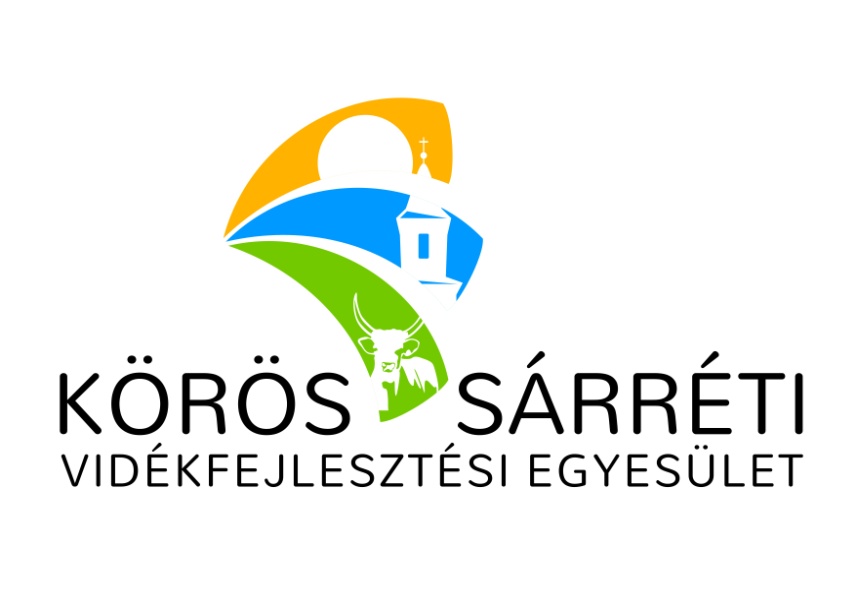 Helyi Fejlesztési Stratégia2014-2020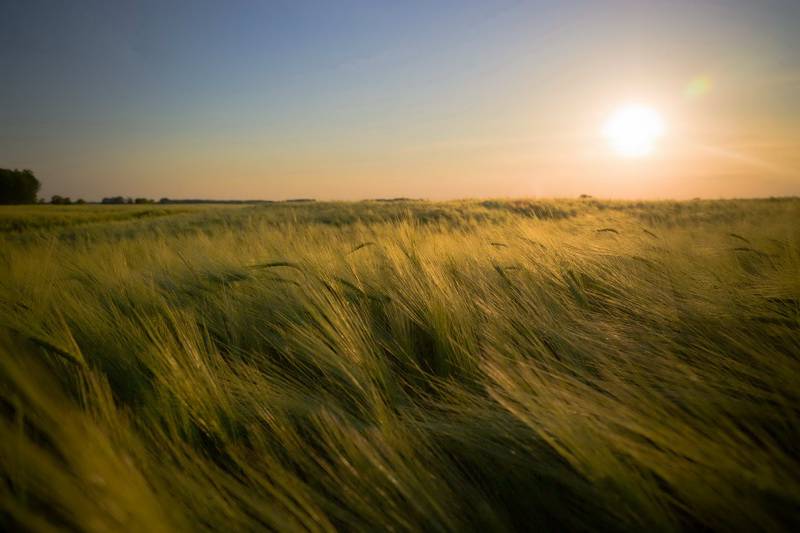 TartalomjegyzékVezetői összefoglaló ……………………………………………………………………………………31. A Helyi Fejlesztési Stratégia hozzájárulása a Vidékfejlesztési Program és az EU2020 céljaihoz …..42. A stratégia elkészítésének módja, az érintettek bevonásának folyamata …………………………….83. A Helyi Fejlesztési Stratégia által lefedett terület és lakosság meghatározása ……………………..154. Az akcióterület fejlesztési szükségleteinek és lehetőségeinek elemzése …………………………...174.1 Helyzetfeltárás …………………………………………………………………………………….174.1.1 Térszerkezeti adottságok ………………………………………………………………………...174.1.2 Környezeti adottságok …………………………………………………………………………..184.1.3 Kulturális erőforrások …………………………………………………………………………...214.1.4 A társadalom állapota …………………………………………………………………………...264.1.5 A gazdaság helyzete ……………………………………………………………………………..304.1.6 Összegzés ………………………………………………………………………………………..324.2 A 2007-2013-as HVS megvalósulásának összegző értékelése, következtetések …………………324.3 A Helyi Fejlesztési Stratégiát érintő tervezési előzmények, programok, szolgáltatások …………354.4 SWOT ……………………………………………………………………………………………..384.5 Fejlesztési szükségletek azonosítása ………………………………………………………………405. Horizontális célok …………………………………………………………………………………415.1 Esélyegyenlőség …………………………………………………………………………………415.2 Környezeti fenntarthatóság …………………………………………………………………….426. A Helyi Fejlesztési Stratégia integrált és innovatív elemeinek bemutatása ………………………..427. A stratégia beavatkozási logikája …………………………………………………………………..437.1. A stratégia jövőképe ……………………………………………………………………………...437.2 A stratégia célhierarchiája ………………………………………………………………………448. Cselekvési terv ……………………………………………………………………………………...468.1 Az intézkedések leírása ……………………………………………………………………………468.2 Együttműködések ………………………………………………………………………………….568.3 A stratégia megvalósításának szervezeti és eljárási keretei ……………………………………….568.4 Kommunikációs terv ………………………………………………………………………………618.5 Monitoring és értékelési terv ……………………………………………………………………629. Indikatív pénzügyi terv ……………………………………………………………………………..63MellékletekVezetői összefoglalóA Helyi Fejlesztési Stratégia a Körös- Sárréti Vidékfejlesztési Egyesület stratégiai tervezési dokumentuma, mely középtávú, stratégiai szemléletű, megvalósítás centrikus és meghatározza a szervezet tervezési területére vonatkozó fejlesztési elképzeléseket 2020-ig.Részletesen tartalmazza a fejlesztés irányait, célrendszerét, az azok elérése érdekében tervezett intézkedéseket valamint az allokálható forrásokat a helyi közösség által elfogadott jövőkép és hosszú távú átfogó célok alapján.Jelen dokumentum átfogó képet ad a tervezési terület társadalmi-, gazdasági helyzetéről, az eddig elért eredményekről és hiányosságokról is.Az 1980-ban megindult társadalmi-és gazdasági folyamatok térségünket is hátrányosan érintették: megkezdődött a gazdaság teljesítményének, eltartó képességének, a települések megtartó erejének csökkenése. Ezek a kedvezőtlen hatások egyrészt a piacvesztés, másrészt a termelő kapacitás leépülése miatt felerősödtek. A negatív gazdasági folyamatok komoly társadalmi problémákat indukáltak, melyek nehezen leküzdhető kihívások elé állítják közösségünket. Így a települések elöregedésével, a képzett fiatal munkaerő elvándorlásával, a nagyarányú munkanélküliséggel, a hátrányos helyzetű társadalmi csoportok számának növekedésével kell számolnunk, melyek jelentős feszültségeket generálnak. A kialakult gazdasági-, és társadalmi helyzetből adódóan, a térség előrelépése szempontjából elengedhetetlenül szükséges a rendelkezésre álló források optimális felhasználása, ennek érdekében a célirányos és tudatos tervezés.Az előző ciklus tapasztalatai igazolták, hogy csak apró lépésekkel tudunk enyhíteni a negatív folyamatokon, így vállalásinkat is a mértékletesség jellemzi. A kialakult problémák hatékony kezeléséhez szükséges továbbá a széles körű összefogás, hiszen az együttgondolkodás, együttműködés elengedhetetlenül fontos ahhoz, hogy valóban hatékony és időtálló megoldások születhessenek. A cselekvési terv az akcióterület értékeinek és sajátos vidéki jellegének megőrzése mellett kívánja a fejlődést generálni, a pozitív változásokat előmozdítani, az alábbi intézkedések segítségével:Civil szervezetek eszközbeszerzése és fejlesztéseTurisztikai szolgáltatások fejlesztésének támogatásaKisléptékű településfejlesztési akciókHelyi értékkel bíró hagyományőrző és/vagy helyi identitást erősítő rendezvények Mikro-vállalkozások fejlesztéseHelyi termékek előállításának és feldolgozásának támogatásaA Helyi Fejlesztési Stratégia sikeres megvalósítása elengedhetetlen a térség felemelkedése, gazdasági potenciáljának javulása és megtartó erejének növelése érdekében. Ennek garanciája a Helyi Akciócsoport munkájában vészt vállaló tagság elkötelezettsége, a térség iránti lokálpatriotizmusa. A helyi közösség a stratégia megalkotása során is aktívan részt vett a munkában, fórumokon, munkacsoporti üléseken formálta, alakította a cselekvési tervet. Az elképzelések realizálása folyamán fontos feladat a pályázatok széles körű ismertségének biztosítása, a projektgenerálás és a sikeres megvalósítás elősegítése, melyet az egyesület széleskörű nyilvánosság biztosításával, illetve munkaszervezeti iroda működtetésével biztosít.A rendelkezésünkre álló LEADER forrásból tervezett intézkedések esetén az akcióterület településein székhellyel/telephellyel rendelkező települési önkormányzatokat, civil szervezeteket (egyházakat), egyéni vállalkozókat, mikro-vállalkozásokat, őstermelőket kívánjuk támogatni. A pályáztatás a Helyi Fejlesztési Stratégia alapján összeállított pályázati felhívás megjelentetésével indul. Az intézkedések meghirdetését, a beérkezett pályázatok értékelését és az arról való döntést az egyesület Helyi Bíráló Bizottsága végzi. A nyertes projektek kiválasztása jelen stratégiában meghatározott kritériumok és pontozás alapján történik.A döntések előkészítését, a támogatottak értesítését, a Helyi Fejlesztési Stratégia végrehajtásával kapcsolatos adminisztrációs és kommunikációs tevékenységet az egyesület munkaszervezete látja el.A Vidékfejlesztési Program más intézkedéseiből és a többi Operatív Programból finanszírozni kívánt fejlesztések esetén pedig alapvetően tájékoztató, tanácsadó, igény esetén projektmenedzseri tevékenységet lát el.Az elért eredmények nyomon követése, folyamatos ellenőrzése és értékelése alapját képezi az esetleges újratervezésének.1. A Helyi Fejlesztési Stratégia hozzájárulása a Vidékfejlesztési Program és az EU2020 céljaihozA Helyi Fejlesztési Stratégia a tervezési terület adottságaira, helyben azonosított szükségleteire, lehetőségeire reflektál, ezt azonban a magasabb szintű fejlesztési koncepciókkal összhangban teszi.Az EU2020 stratégia (intelligens, fenntartható és inkluzív növekedés) megvalósítása érdekében kijelölt 2014-2020 közötti EU kohéziós politika tematikus célkitűzései közül az alábbiak megvalósulásához járul hozzá a HFS:A Partnerségi Megállapodás azonosítja Magyarország legfontosabb kihívásait, és kitűzi fő fejlesztési prioritásait a 2014 és 2020 közötti időszakra, melyhez a HFS az alábbiak szerint kapcsolódik:A Helyi Fejlesztési Stratégia mindegyik specifikus célja Magyarország Vidékfejlesztési Programja 6. Prioritásának 6A és 6B fókuszterületének megvalósulását támogatja.A Vidékfejlesztési Program LEADER intézkedése céljainak megjelenése a HFS célrendszerében:2. A stratégia elkészítésének módja, az érintettek bevonásának folyamataAz egyesület annak érdekében, hogy a tervezési terület valós szükségleteire reagáló, megvalósítható és a fejlődést, előrelépést szolgáló stratégiát dolgozzon ki, széles körű nyilvánosságot biztosított/biztosít a tervezés egésze folyamán.Alkalmazott eszközök:honlap működtetése folyamatos információfrissítéssel (www.koros-sarret.eu),munkaszervezet tagjainak részvétele szakmai programokon,elemzések, lakossági fórumok,projekt adatlapok gyűjtése,személyes konzultációk,tervezést elősegítő szakmai munkacsoportok megalakítása,Koordináló Bizottság létrehozása.Elsődleges információs forrásunk a www.koros-sarret.eu címen elérhető honlapunk, melyen az új időszakra vonatkozó tervezési folyamatról szóló híreket, beszámolókat, meghívókat, kapcsolódó munkaanyagokat folyamatosan közzé tesszük. A tájékozódás megkönnyítése céljából külön menüpont alatt (Helyi Fejlesztési Stratégia 2014-2020) jelenítjük meg az anyagokat.Elérhető itt is a Projektötlet adatlap, illetve a HFS tervezet aktuális szövege véleményezés céljából, melyet még a Közgyűlés döntése előtt megtehettek az érintettek.A honlapon a tervezéssel összefüggésben megjelent hírek időrendben:2016. január 10. – Helyi Fejlesztési Stratégiák elkészítésének támogatása2016. január 10. – Civil, önkormányzati és vállalkozói munkacsoport és a Koordináló Bizottság tagjainak névsora2016. január 10. – Munkacsoporti és Koordináló Bizottsági ülések időpontjai2016. január 27. – Rövid összefoglaló a tervezői csoportok munkájáról2016. március 4. – Helyi Fejlesztési Stratégia tervezet véleményezéseA stratégia megalkotásának előkészítése, a széles körű nyilvánosság biztosítása érdekében lakossági fórumok kerültek megszervezésre az alábbi időpontokban:2015. május 13. – Füzesgyarmat2015. május 13.- Bucsa2015. május 14. – Zsadány2015. május 15. – Kötegyán2015. május 15. – Méhkerék2015. május 27. – Dévaványa2015. május28. – Körösladány2015. május 29. – Körösnagyharsány2015. május 29. – BiharugraHFS-t előkészítő fórumok adatai (saját szerkesztés)A programok nyilvánosak voltak, azokon bárki részt vehetett. Meghirdetésük egyesületünk honlapján, illetve a települések helyben szokásos hirdetési felületein történt.A fórumokon az általános tájékoztatókon túl személyes beszélgetések alkalmával nyílt lehetőség a helyi és egyéni szükségletek, igények feltérképezésére, a vélemények ismertetésére. Ezen alkalmakkor feltárásra kerültek az előző tervezési időszak pályáztatási eljárása során a pályázók által megtapasztalt gyakorlati problémák, nehézségek is.A szélesebb nyilvánosság bevonását segítette a projektötletek gyűjtése, mely folyamatosan történt, személyesen, elektronikusan és postai úton is beadhatóak voltak. Felhívásunk alapján minden fejlesztési ötlet, igény benyújtható volt, összeghatártól és tématerülettől függetlenül. Összesen 74 db elképzelés érkezett, 10 településről, leginkább civil szervezetektől és önkormányzatoktól. Összességében elmondható, hogy komoly forrásigény van, melyek jó része – a rendelkezésre álló keret alacsony volta miatt - nem LEADER forrásból finanszírozható, hanem más OP-ból, illetve VP-s kiírásból. A kisebb költségvetésű projektek elvárásainak nagy részét sikerült beépíteni a HFS cselekvési tervébe.Projektötlet adatlapok adatai (saját szerkesztés)Egyesületünk munkaszervezeti irodájában a hét minden munkanapján lehetőség van személyes és telefonos konzultációra, melyet igénybe is vesznek a térségi szereplők. A konzultációkon általában az egyedi fejlesztési igények megvitatására került sor, illetve annak azonosítása, hogy az mely forrásból válhat finanszírozhatóvá. A stratégia elkészítésének következő lépéseként megalakult a Koordináló Bizottság, amely meghatározta a tervezés folyamatát, az alkalmazandó munkamódszereket, összegezte, rendszerezte a megfogalmazott javaslatokat. A bizottság mellett három ágazati munkacsoport kezdte meg működését (önkormányzati-, civil- és vállalkozói), amelyekben megfogalmazásra kerültek a helyi szükségletek, lehetőségek, a priorizált területek, a főbb fejlesztési irányok és a forrásallokáció.A bizottságba és a munkacsoportokba felkérés alapján kerültek a tagok, akik az akcióterület teljes területét és a pályázói kör széles körét is lefedték. Míg a lakossági fórumok lehetőséget biztosítottak arra, hogy bárki elmondhassa véleményét, addig a tervezői stáb felállításánál a meghívás alapján történő kialakítás azt garantálta, hogy azon települések és pályázói csoportok is képviselve legyenek, akik a szélesebb körű megbeszéléseken nem hallatták hangukat. Az önkormányzati munkacsoportban részt vevő polgármesterek az akcióterület különböző lakosságszámú településeit képviselték, így mérettől és elhelyezkedéstől függően biztosított volt a problémák és vélemények megfogalmazásának lehetősége. A civil szervezetek különböző társadalmi csoportok érdekeit jelenítették meg a megbeszélések alkalmával és rajtuk keresztül kerültek megfogalmazásra a társadalmi kirekesztődéssel veszélyeztetett közösségek problémái is. Az egyeztetéseken részt vett a Füzesgyarmati Nők Egyesülete (nők, gyermekek, idősek részére egészségmegőrző, kulturális, szabadidő hasznos eltöltését szolgáló programok szervezése; érdekképviselet), a Vésztői Sérült Gyermekekért Egyesület (sajátos nevelési igényű gyerekek, tanulók iskolai ellátása; támogató szolgálat fogyatékos személyek részére; fogyatékos fiatalok nappali- és lakóotthonos ellátása) és a Körös- sárréti Civil Szervezetek Szövetsége (szolgáltatásaival elősegíti a hátrányos helyzetűek, munkanélküliek sorsának javítását). Szakmai tudásukkal, tapasztalataikkal hozzájárultak a hátrányos helyzetű társadalmi csoportok esélyegyenlőségének megteremtéséhez szükséges feladatok meghatározásához és ellátásához. Így képviselve voltak a gyerekek, fiatalok, az idősek, a sérült és fogyatékos személyek, valamint a roma lakosság is. Az egyeztetések során megfogalmazott javaslatok eredményeként a hátrányos helyzetű csoportok esélyegyenlőségét elősegítő projektek esetén magasabb támogatási összeg lett meghatározva az érintett intézkedésben, illetve megjelenési lehetőséget kell biztosítani részükre a támogatott programokon. Tekintettel arra, hogy forrásaink korlátozottak és a problémák mélyebben gyökereznek attól, hogy ezeket egyesületünk keretei és lehetőségei között kezelni tudjuk alapvetően az érzékenyítést és a figyelemfelkeltést tűztük ki célul. A vállalkozói ágazati munkacsoportban őstermelők, egyéni és társas vállalkozások képviselői is helyet kaptak, ezzel megteremtve annak a lehetőségét, hogy a különböző méretű- és erőforrású gazdasági szereplők szempontjai is megjelenjenek a tervezésben.Munkacsoporti ülések időpontja:2016. január 11. – Civil munkacsoport ülése		   - Vállalkozói munkacsoport ülése2016. január 12. – Önkormányzati munkacsoport ülése2016. január 18. – Civil munkacsoport ülése		   - Vállalkozói munkacsoport ülése		   - Önkormányzati munkacsoport üléseA tervezői csoportokban először megvitatásra kerültek az előző tervezési időszak tapasztalatai, a beérkezett projektötletek, majd erre alapozva a Helyi Fejlesztési Stratégiát meghatározó főbb szempontok és rendező elvek, illetve a támogatandó intézkedések és tevékenységek.Koordináló Bizottsági ülések időpontjai:- 2016. január 12. – Koordináló Bizottság- 2016. január 21. -  Koordináló BizottságA Koordináló Bizottság tagjai az egyesület elnökségi és felügyelő bizottsági tagjai közül kerültek felkérésre.Az ágazati munkacsoportokban és a tervezést koordináló csoportban elhangzottak végső javaslattá formálására a 2016. január 27-én megtartott összevont ülésen került sor. Az előzetesen meghatározott főbb rendező elvek alapján itt volt lehetőség a különböző szférák érdekeinek ütköztetésére, egymás szempontjainak megismerésére a helyi közösség fejlődését leginkább szolgáló stratégia megalkotása érdekében. Az előzetes üléseken minden csoport elsősorban a saját érdekeit tartotta szem előtt, de a tervezés előre haladásával, a nézőpontok ütköztetésével egyre árnyaltabban szemlélték a problémákat, megoldási lehetőségeket. Felvállalták az előző tervezési ciklus kevésbé sikeres elképzeléseit (pl: civil szervezetek 100%-os turisztikai finanszírozása piaci feszültséget generált), közösen értékelték a megvalósult fejlesztések tényleges társadalmi hasznosságát és a jelenlegi forráslehetőség legcélszerűbb hasznosulásának esélyeit. A konszenzussal kialakított, közös javaslatok és vélemények kerültek beépítésre jelen dokumentumba. HFS tervezői csoportok adatai (saját szerkesztés)3. A Helyi Fejlesztési Stratégia által lefedett terület és lakosság meghatározásaEgyesületünk akcióterülete 1581,02 km2-en, 21 települést foglal magába, 55.447 fő lakónépességgel, melyek megoszlanak a békési, a szeghalmi, gyomaendrődi és a sarkadi járások között. A 290/2014 (XI.26.) Kormányrendelet szerint a békési és a gyomaendrődi járás kedvezményezett, a szeghalmi járás fejlesztendő, a sarkadi járás komplex programmal fejlesztendő járásnak minősül.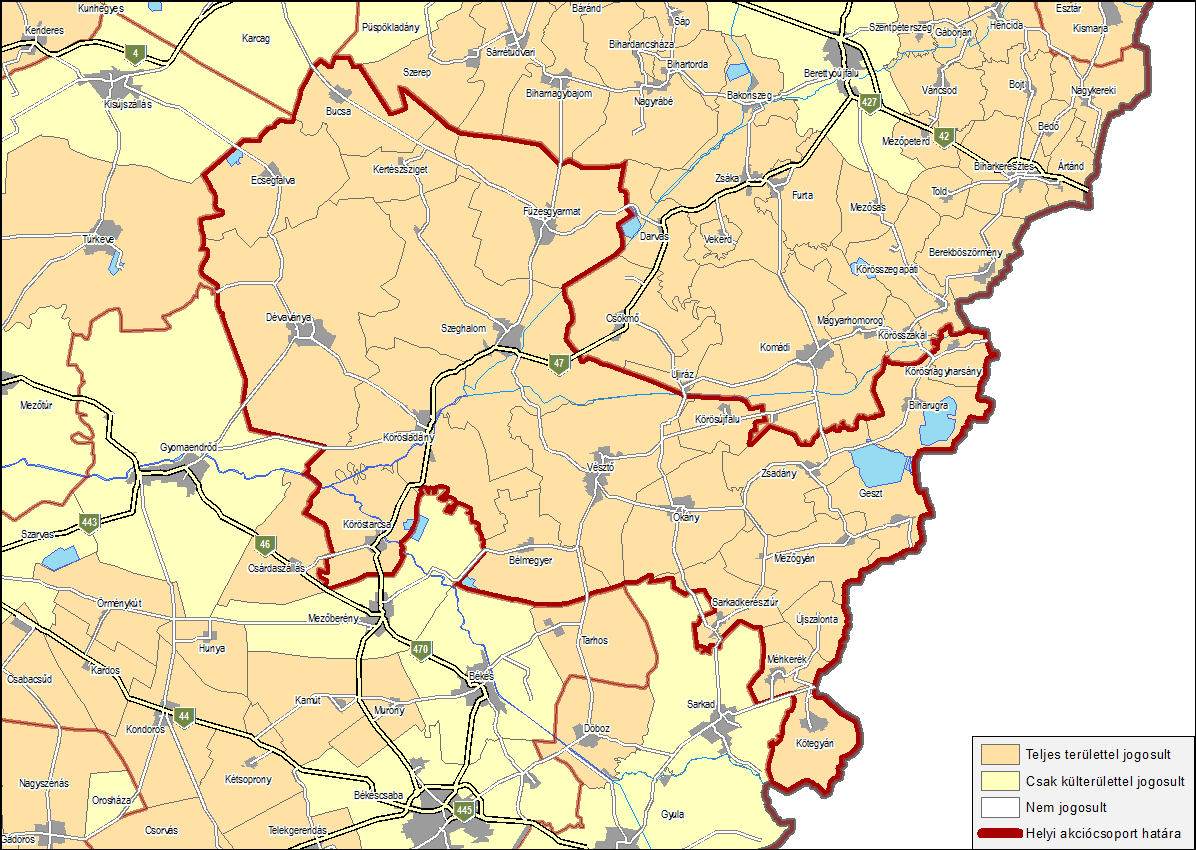 Forrás: TEIRAkcióterületünk települései járások szerint:a békési járás települései: Bélmegyer, Köröstarcsa,a gyomaendrődi járás települései: Ecsegfalva, Dévaványa,a sarkadi járás települései: Biharugra, Geszt, Körösnagyharsány, Kötegyán, Méhkerék, Mezőgyán, Okány, Sarkadkeresztúr, Újszalonta, Zsadány,a szeghalmi járás települései: Bucsa, Füzesgyarmat, Kertészsziget, Körösladány, Körösújfalu, Szeghalom, Vésztő.A tervezési terület földrajzilag egységes képet mutat, területe egybefüggő, a települések mindegyike a Berettyó- Körös Vidék középtájegységhez tartozik. Tipikus alföldi kistelepülések falusi és kisvárosi jelleggel. Alapvetően jellemző a peremhelyzet, a nehéz megközelíthetőség a közlekedési útvonalak hiányából illetve minőségéből adódóan.Az akcióterület településein a mezőgazdasági orientáltság jellemző, néhány ipari nagyvállalat található csak a térségben. A vállalkozások méretét tekintve a kis- és mikro-vállalkozások dominálnak. Jellemző a tőkeszegénység, ebből adódóan az innováció csekély mértéke. A települések mindegyikén komoly probléma a munkanélküliség és a képzettségi szintek elmaradása a megyei és országos átlagoktól. A foglalkoztatási gondok, feszültségek kezelése alapvetően a helyi önkormányzatokra hárul, melyhez azonban jelentős változást eredményező eszközeik nincsenek (lásd közmunkaprogramok tapasztalatai). A településeket egyaránt jellemző további problémák: elöregedő lakosság, elvándorlás, megélhetési nehézségek, eltartottak magas száma, kistelepülések elnéptelenedése. Néhány – jelentősebb iparűzési adóval rendelkező önkormányzattól eltekintve – jellemző a forráshiány is, mely megnehezíti a fejlesztést, előrelépést.A tervezési terület településeit érintő problémák, szükségletek egyezősége mellett, koherenciát mutatnak a kitörési pontok, lehetőségek is. Az akcióterület fontos erőforrása az állat- és növényvilágban gazdag, érintetlen természeti, táji környezet. Az egész tervezési területre elmondható továbbá a helyi vezetők, illetve az aktív civil közösségek településük és környezetük iránti elköteleződése, a fejlődés érdekében tett töretlen aktivitása. A városok kisebb közigazgatási- és kulturális központokat alkotnak, illetve munkalehetőséget biztosítanak a környező települések lakóinak. A térség turisztikai potenciáljának erősítését szolgálja, a térségi tagsággal rendelkező Körös- Sárrét Turizmusáért Egyesület. A civil szervezetek erősítését, informálását, érdekképviseletét látja el a szintén térségi hatókörű Körös- sárréti Civil Szervezetek Szövetsége.A HFS sikeres megvalósításához kellő alapot biztosít az egyesület kiterjedt tagsága. Meghatározó tényezőnek tartjuk továbbá, hogy minden érintett települési önkormányzat képviselteti magát szervezetünkben, mely fontos a megfelelő kommunikáció, érdekegyeztetés biztosításához. Egyesületünk az elmúlt időszakban felelősségteljesen gazdálkodott a rendelkezésére álló forrásból, melyet a 2014-2020-as tervezési ciklusban is fenn kíván tartani. Az önkormányzati tagok által nyújtott pénzügyi támogatás biztosítja a szervezet zavartalan működését.Összegzésképpen elmondható, hogy a településeket jellemző földrajzi adottságok, gazdasági és társadalmi potenciálok, kulturális értékek hasonlósága, valamint az évek óta a térség fejlődése érdekében végzett közös munka jó alapot biztosítanak egy partnerségen alapuló, a helyi igényeket lehetőségeihez mérten maximálisan támogató közösségvezérelt fejlesztésnek.4. Az akcióterület fejlesztési szükségleteinek és lehetőségeinek elemzése4.1 Helyzetfeltárás 4.1.1 Térszerkezeti adottságok A Körös- Sárréti Vidékfejlesztési Egyesület akcióterülete az ország déli, délkeleti, ezen belül Békés megye északi részén helyezkedik el. A térség településhálózatát az 5000 fő alatti kistelepülések dominanciája jellemzi. Település földrajzi értelemben 4 óriásfalu, 10 község, 4 kisfalu és 3 aprófalu alkotja. A négy 5000 fő feletti település (Dévaványa, Füzesgyarmat, Szeghalom, Vésztő) gazdasági-, egészségügyi és kulturális szempontból is kisebb központot jelent a környező kistelepüléseknek.A településméret hátrányai mellett a közlekedési nehézségek is jellemzőek a tervezési területre.Főútvonal csak három településen (Szeghalom, Körösladány, Köröstarcsa) halad keresztül. Keskeny nyomközű vasútvonalon Szeghalom, Füzesgyarmat, Körösladány, Dévaványa, Vésztő, Okány, Kötegyán és Méhkerék közelíthető meg. Az akcióterületet alkotó települések közül tehát csak kettő (Szeghalom, Körösladány) rendelkezik viszonylag jó megközelíthetőséggel. Ezt a tényt tovább árnyalja a közforgalmú utak nagyon rossz minősége is. Ebből adódóan a települések nagy részének komoly nehézséget jelent az ország és a megye gazdasági keringésébe való bekapcsolódás.A megyében jelentős nagyváros Békéscsaba, illetve Gyula a legtávolabbi településről egy óra alatt érhető el személyautóval. Tömegközlekedéssel ez akár két- két és fél órát is igénybe vehet.Az akcióterület minden települése az ország gazdasági és kulturális centrumtérségeitől távol helyezkedik el. 4.1.2 Környezeti adottságok (Forrás: www.kmnp.hu)Az akcióterület az ország tájföldrajzi beosztása szerint teljes területével egyetlen nagytáj, az Alföld, ezen belül a Berettyó- Körös Vidék középtájegység része. A terület természetföldrajzi értelemben meglehetősen egységes képet mutat. Klíma adottságaiban DK-i fekvéséből következően a kontinentális jegyek éreztetik hatásukat. Éghajlata az Alföld középső és északi részeihez képest melegebb, szárazabb. A telek középhőmérséklete magasabb és a fagymentes időszak hossza rövidebb, mint az Észak-Alföldön. Déli fekvése a magasabb éves középhőmérsékletekben és a napsütéses órák magas számában mutatkozik meg. A terület talajadottságai elsősorban a szántóföldi növénytermesztésnek és a rét -, legelő gazdálkodásnak kedveznek. A mély fekvésű és magas talajvizű területeken a belvíz okoz komoly károkat.Nagy jelentőségű természeti erőforrást jelent a terület termál-és gyógyvíz készlete és az erre alapozott nagyhírű fürdők. 70 oC feletti hőmérsékletű hévizek feltárására van lehetőség. Ezekből a hévíztároló körzetekből kerülnek felszínre Dévaványa és Füzesgyarmat gyógyvizei.További fontos természeti potenciált képez a térség vízhálózata, vizes élőhelyei, melyek kiemelkedő természeti értékeket hordoznak. Az akcióterület természetes vízfolyásai a Sebes – Körös, a Berettyó, és a Kettős- Körös.  A folyók vízrendszerének vízjárását két tényező befolyásolja alapvetően. Egyrészt a Tisza visszaduzzasztó hatása, másrészt a határon túli hegyvidékről – Erdélyi – középhegység – érkező árhullámaik itt futnak egymásra, különösen nagy vízhozamokat eredményezve.A Körösből lefűződött holtágak, morotvák gazdag vízi élővilágnak adnak otthont és kiváló horgászparadicsomok.A Sebes-Körös és több kisebb vízfolyás áradásai alakították ki azt a hatalmas Körösnagyharsánytól Vésztőig húzódó vízi világot, amelyet Kis- Sárrét ismerünk. A Biharugrai-halastavak és a környező területek, Körösnagyharsány, Biharugra, Zsadány, Mezőgyán és Geszt határában 7991 hektáron védelem alatt állnak. A fokozottan védett területek kiterjedése 1424 hektár. A hajdani Kis- Sárrét legépebben fennmaradt területe a Biharugra és Körösnagyharsány között fekvő két mocsármaradvány, az Ugrai-rét és a Sző- rét. Az itt található harmatkásás, szikikákás, magassásos, kolokános mocsári társulások kiemelkedő értéket képviselnek. Kiterjedt nádasaikban olyan ritka madárfajok fészkelnek, mint a kanalasgém (Platalea leucorodia), az üstökösgém (Ardeola ralloides) és a batla (Plegadis falcinellus). A mocsarakban a réti csík (Missgurnus fossilis), a mocsári béka (Rana arvalis) és a mocsári teknős (Emys orbicularis) jelentős állományai élnek. A térség legnagyobb állóvize a Biharugra környékén lévő halastavak rendszere, mely a haltenyésztés központja. A terület két, jól elkülöníthető – a biharugrai és a begécsi – egységből áll. A tavak 1927 hektáros területükkel Magyarország második legnagyobb halastórendszerét alkotják, és elsősorban madártani értékei miatt természetvédelmi oltalom alatt állnak, egy részük fokozottan védett.A terület 1997 óta a Kis- Sárrét törzsterületen a Körös-Maros Nemzeti Park része. A halastavak egy része fokozottan védett terület, 1997 áprilisa óta a Nemzetközi Jelentőségű Vadvizek Jegyzékében, közismert nevén a Ramsari Egyezményben is szerepel. Kiemelkedő jelentőségű IBA (Important Bird Area) terület. A Natura 2000 hálózat részeként különleges madárvédelmi terület.A halastavak főbb növénytársulása a nádas. Az öregebb tavakban terjedőben vannak a gyékényesek. A sekélyebb vizű tavak lebegő hínártársulása a rence- békalencse hínár. A tápláló és lecsapoló csatornák jellegzetes faja a sulyom, a rucaöröm, a békatutaj, a közönséges rence és a vízitök. A csatornák mentén tavasszal gyakori a sárga nőszirom.A tavak és tágabb környezete évtizedek óta tradicionális költő-, pihenő- és gyülekező- helye a vízimadaraknak.Jelentős táji és kultúrtörténeti érték a Vésztőtől mintegy öt kilométerre, 13 hektáros területen elhelyezkedő Mágori-domb és közvetlen környezete. A Holt- Sebes- Körös ölelésében húzódó, a Vésztő- Mágor Történelmi Emlékhelyet is magába foglaló mintegy 947 hektáros terület 1987-ben vált védetté, majd Mágor- puszta elnevezéssel lett a Körös-Maros Nemzeti Park részterülete. A terület különleges botanikai értéke, hogy a lecsapolás előtti időket idéző vegetáció, a Holt- Sebes- Körös hínártársulásai, nádasai, gyékényesei, a medret kísérő ligeterdők, valamint az egykori árterület kiszáradása révén másodlagosan elszikesedett élőhelyek társulásai viszonylag szűk térben tanulmányozhatók.Az ártér fölé több mint 7 méterrel magasodó kettős Mágori-domb a Kárpát-medence egyik legnagyobb és legjelentősebb új kőkori- bronzkori lakóhalma. Területén a régészeti feltáró munka eredményeként őskori települések maradványai mellett a Csolt-nemzetség Árpád-kori monostorának maradványai kerültek napvilágra. A monostor múltját és leleteit bemutató állandó kiállítás látható itt, míg a vele szemben lévő dombon a feltárt őskori telep részletei tekinthetők meg.A Bélmegyeri Fáspusztát Magyarország utolsó, épen fennmaradt sziki tölgyesei között tartják számon. Ez az élőhely azért képvisel kiemelkedő értéket, mert valamikor az Alföld jellegzetes erdőtársulása volt, melyből mára csupán néhány helyen maradtak meg állományok a Tiszántúlon. Zoológiai szempontból is kiemelkedő értékekkel bír. A területen él egy, fejlődésében a sziki kocsordhoz kötődő veszélyeztetett lepkefajunk, a nagy szikibagoly (Gortyna borelii), melynek világállománya döntően hazánkra koncentrálódik. Szintén kiemelkedő jelentőségű lepkefaja a területnek a száraz, erdőssztyep jellegű tölgyesekhez kötődő, balkáni-kisázsiai elterjedésű magyar tavaszi-fésűsbagoly (Dioszeghyana schmidtii).A Dévaványai-Ecsegi puszták a Körös- Maros Nemzeti Park legnagyobb, egyben legmozaikosabb, szikes gyepek és a Hortobágy- Berettyó folyó által uralt, szántókkal, facsoportokkal tagolt részterülete, mely Dévaványa és Ecsegfalva határait érinti. Az 1975 óta védettség alatt álló terület 13 085 hektáron őrzi a valamikori Nagy- Sárrét peremterületén fekvő, a folyószabályozásokat megelőzően a Tisza és a Berettyó áradásai által táplált egykori mocsárvidék jellemző élőhelyeinek maradványait, a hozzájuk kötődő jelentős növény- és állatfajokkal. A fokozottan védett részek kiterjedése 2659 hektár.A terület mai élőhelyi adottságai mellett kiváló feltételeket biztosít a világszinten veszélyeztetett túzoknak (Otis tarda). A Dévaványa térségében élő, a magyarországi állomány egyharmadát adó populáció a védelmi tevékenységnek köszönhetően az elmúlt tíz év során enyhe növekedést mutatott és jelenleg több, mint 500 egyedet számlál. Réhelyi Látogatóközpont Dévaványa és Ecsegfalva között félúton található. A központ külső bemutatóhelyein túzok, illetve különböző magyar őshonos állatfajok testközelből figyelhetők meg, többek között magyar szürke marha, bivaly, rackajuh, mangalica sertés és különböző baromfifajták. A látogatóközpontból kiindulva tanösvény mutatja be a terület növény- és állatvilágát, illetve a védett területen kijelölt kerékpártúra útvonalak találhatóak. A múzeumi épületben található állandó kiállítás bemutatja a terület egyedülálló értékét, az európai túzokot, a túzokvédelmi tevékenységet, valamint a Nagy- Sárrét hajdani és jelenlegi élővilágát. Bihari Madárvárta a Körös-Maros Nemzeti Park Kis- Sárrét részterületén, Biharugra település központjától 3 kilométerre található. Az itt megmaradt háborítatlan természeti környezet olyan erdei iskolai programok megrendezéséhez, terepi megfigyelések, foglalkozások megtartásához nyújt helyszínt, ami páratlan élményt nyújt az ideérkezők számára.A kunhalmok a legrégebbi ember alkotta kultúrtörténeti, természeti emlékeink. Az Alföld e sajátos tájképi elemei olyan kúp vagy félgömb alakú képződmények, melyek legtöbbször víz mellett, de vízmentes helyen épültek és temetkezési helyként, településhelyként, őrhelyként vagy határjelzőként szolgáltak. Ezen kívül minden korban betöltöttek valamilyen szerepet, ma például az egyik legpontosabb földmérési pontok. 4.1.3 Kulturális erőforrásokAz akcióterület legjelentősebb kulturális értéke a Vésztő és Szeghalom között található, kettős Mágori-domb, mely a Kárpát-medence egyik legnagyobb és legjelentősebb új kőkori- bronzkori lakóhalma. Területén a régészeti feltáró munka eredményeként őskori települések maradványai mellett a Csolt-nemzetség Árpád-kori monostorának maradványai kerültek napvilágra. A monostor múltját és leleteit bemutató állandó kiállítás látható itt, míg a vele szemben lévő dombon a feltárt őskori telep részletei tekinthetők meg. A Vésztő- Mágor Történelmi Emlékhely szerves része a Népi Írók Szoborparkja, amelyben a nehéz sorban élő emberek életét, mindennapi küzdelmét bemutató írók, költők, közéleti személyek portréi láthatók. A látnivalók között megtalálható egy új kőkori lakóház valamint egy Pákásztanya is, mely a halászat és gyűjtögetés ősi foglalkozásának állít méltó emléket. (Forrás: www.vesztomagor.hu) Az Emlékhely fejlesztése, további tartalommal való megtöltése a lokalitáson túlmutató turisztikai attrakció lehetőségét rejti magában. Ennek megvalósulása elengedhetetlenül fontos lenne a térség szempontjából, hiszen ilyen léptékű turista invitáló bemutatóhellyel nem rendelkezünk.További kiemelkedő kultúrtörténeti értékünk a geszti Tisza Kastély, melynek felújítása és turisztikai tartalommal való gazdagítása történhet meg, tekintettel arra, hogy a Nemzeti Kastélyprogram része. A három szintes, barokk- és copfstílusú kastélyt 1760 körül építették, majd 1800 körül történt meg az átépítése. Napjainkban egy a XVIII. század második felében épült vidéki, nemesi, de ugyanakkor puritán ízlésnek megfelelő, egyszerű kúria hangulatát idézi. A kastély beépített területe 928 m2, a kubatura 11388 m3, 32 helyiség található benne. Az épület egésze alápincézett, de ma csak a két régi épületszárny alatti rész járható. Az épülethez mintegy 27 hektáros park kapcsolódik, melynek nagy része a Körös- Maros Nemzeti Park felügyelete alá tartozik. (Forrás:www.geszt.hu)Bélmegyer külterületén, az erdőben található a szeghalmi Kárász-család által 1850-ben építtetett romantikus-eklektikus stílusú vadászkastély. A kastélyhoz tartozó 5 hektáros parkból 1 hektár védett. A park legjelentősebb faegyede egy 500 cm törzskerületű kocsányos tölgy. Az épület műemléki védettség alatt áll. A településtől 5,5 km-re található a Wenckheim vadászkastély, melyet  báró Wenckheim Béla építtette 1855-1862 között, romantikus és eklektikus stílusban, Ybl Miklós tervei szerint.
A kastély főépülete szabálytalan alakzatú, részben emeletes épület, 2242m2 alapterülettel, mely összesen 147 helyiségből áll. Az épület déli oldalán lett kialakítva a főhomlokzat, melynek jobb oldali részén található a sokszög alaprajzú háromszintes saroktorony. A földszinten gyönyörű kazettás, famennyezetes ebédlő található. Az előtérből az emeletre vezető fa lépcső ma is az épület dísze. (Forrás: www.belmegyer.hu)Biharugrán a Falumúzeum, a Tájház és a Szabó Pál leánya -Mikitáné Szabó Erzsébet (írói nevén: Bertalan Ágnes) által 1973-ban alapított Szabó Pál Irodalmi Emlékház található, mellyel az író emléke előtt kívánnak tisztelegni. (Forrás: www.biharugra.hu)Bucsán a Helytörténeti Múzeumban állandó kiállítás keretében tekinthetőek meg a  régmúlt emlékei, a kéziszerszámok, a ruházat, a fazekas termékek, a kender-feldolgozáshoz használt eszközök, a vallási élet tárgyai, valamint régi fotókról készült tablókon láthatjuk azokat az embereket, akik a településen éltek és dolgoztak. Találkozhatunk a helyben égetett "bárótéglákkal", háztartási eszközökkel, különleges, egyedileg készített szerszámokkal. A település épített értéke a Református templom és Római Katolikus Templom épülete. (www.bucsa.hu)Dévaványa városképi jelentőségű épületei a református és katolikus templom, mindkettő a város főterén áll. Utóbbi műemlék jellegű épület, 1908-ban épült későbarokk, klasszicizáló stílusban. A református templom újjáépítése 1887-es keletű, uralkodó stílusa a neoklasszicista. Az építmény tornya 63 m magas, a Tiszántúl egyik legmagasabb templomaként jegyzik. Említést érdemel kiváló akusztikája, amely csodálatos templomi hangversenyek rendezését teszi lehetővéA város egyik kulturális színfoltja és idegenforgalmi látványossága a DÁMK Bereczki Imre Helytörténeti Gyűjtemény impozáns épülete. Dr. Bereczki Imre néprajzkutató és régész által 65 éven át összegyűjtött adattári, levéltári, néprajzi anyag 2000. április 14-én vált múzeumi intézménnyé. Az alapító Dévaványán született, élt, s gyűjtötte a helység és annak környékének szellemi és tárgyi emlékeit. A múzeum egyik állandó kiállításával rá emlékeznek. A múzeum hatalmas régészeti anyaggal rendelkezik. A 2006-ban nyílt állandó kiállításon megtekinthetőek az egykor itt élő népek – többek között a Körös-kultúra, az alföldi-vonaldíszes, a tiszai-kultúra, a tiszapolgári kultúra, a péceli kultúra tárgyi emlékei.Az „Ősök emléke kísért” című állandó néprajzi kiállítás a házba vezeti be a látogatót – a vetett ágyak, a kemence és a szövőszék, illetve a konyha eszközei az egykori ványai életmódot idézik elénk. (Forrás:www.devavanya.hu)Füzesgyarmaton a Tájház jellegzetes nádfedeles épülete a településen egykor élt emberek életkörülményeit mutatja be. A lakás folytatásaként egy kovácsműhely látható, melybe az egykori mester bármelyik pillanatban betoppanhatna, hogy újra dolgozhasson. A Szitás Erzsébet Képtárban 60 termékeny év alkotása, értékes tárgyai találtak helyet, több mint 100 kép formájában az utókor számára.A településen él Galambos Sándor ismert kovács- és hintókészítő mester családjával, aki Szécsi József füzesgyarmati kocsigyártó mestertől tanulta a szakma alapjait a híres Járműkészítő és Javító Ipari Szövetkezetben. Mára Ő az egyetlen kovácsmester Magyarországon, aki a hintógyártáshoz megfelelő végzettséggel rendelkezik és szakmájában dolgozik. 1980-ban saját műhelyt nyitott és attól kezdve a hazai fogathajtókon és lovas gazdákon kívül Európa legtöbb országában, sőt Kenyában is ismerik és elismerik az általa készített kocsikat. 2002-ben igényesen kialakított új telepre költözött a Galambos műhely, ahol egy bemutató terem is látogatható. (www.fuzesgyarmat.hu)A Körösladányi Helytörténeti Gyűjtemények Házában öt kiállító teremben tekinthetőek meg azok a lakosság által adományozott tárgyi emlékek, amelyek bemutatásával nyomon követhető a település múltja. A gyűjteményi anyag olyan formában lett elrendezve, hogy végigkísérhető legyen a különféle eszközökkel végzett munkafolyamatok menete is. A meghatározóan földműveléssel és állattartással foglalkozó korabeli paraszti élet azonban nemcsak a munkaeszközökön keresztül válik érzékelhetővé, hanem a látogatók bepillantást nyerhetnek a helyi lakosság hajdani életkörülményeibe is. A berendezett konyha, a tisztaszoba bútorai az egykori iparosok keze munkáját dicsérik, de láthatók olyan darabok is, amit a család valamelyik tagja fabrikált, ahogyan ezek előfordultak majd minden régi házban.A település városképi jelentőségű épületei a Református és Katolikus templom, valamint a Wenckheim kápolna és kripta. (Forrás: www.korosladany.hu)A köröstarcsai Szövőház és lovas udvar egy az 1900-as évek elején épült parasztház és gazdasági udvar, amelyben megtekinthetőek a paraszti életmód berendezési tárgyai, valamint a szövés, fonás munkaeszközei és a lovas életmód felszerelései, eszközei. A helyszínen lovagoltatásra, lovas kocsis kirándulásra is van lehetőség. A település Tájházában a belső terek a tájegységre jellemző kialakításúak, a kiállított anyag a paraszti kultúra tárgyi emlékeit mutatja be, amely a helyi lakosság által adományozott.  A 2007-ben átadott Népi Kulturális Ökocentrumban a földszinten kézműves műhelyekkel, az emeleten konferenciateremmel várják a látogatókat. (Forrás: www.korostarcsa.hu)Körösújfalu településképi jelentőségű alkotása a Milenáris Park. (Forrás: www.korosujfalu.hu)Kötegyánban értékes kopjafagyűjtemény található, a 2003-ban jelenlegi formájában kialakított Öko-tó partján. A település parkjának dísze a millennium emlékére állított napóra. (Forrás: www.kotegyan.hu) Geszten a Tisza Kastéllyal együtt látogatható az Arany János Irodalmi Emlékház, illetve a Nemzeti Kegyeleti Bizottság által, 2002-ben Nemzeti Sírhellyé nyilvánított Tisza Kripta.(Forrás: www.geszt.hu)Körösnagyharsány, Mezőgyán és Okány településképi jelentőségű épülete a Református templom.A sarkadkeresztúri Református templom jelenlegi alakját 1913-ban nyerte el késő barokk stílusban. A torony 26 m méter magas, a belső tér 8x15 méteres, lenn a padokban és a két karzatok összesen kb. 250 ülőhely van. A 464 kg-os nagy harang Budapesten készült 1926-ban, a 130 kg-os kisharang, 1916-ban Aradon öntetett.A településen baptista imaház, katolikus imaterem, és görögkeleti ortodox kápolna is található. A templomkertben látható az I. világháborús emlékmű. A községi temetőben került elhelyezésre a II. világháború áldozatainak emlékműve. A Szabadság téren került felállításra az 1848-49-es szabadságharc emlékére faragott emlékmű. (Forrás: www.sarkadkeresztur.hu)Méhkerék méltán büszke néptánc együttese sikereire. A táncmozgalom és népszerűsége nemcsak azért érdemel kitüntető figyelmet, mert olyan kiváló népművészeket hozott felszínre, mint Nyisztor György, a méhkeréki román néptánc fáradhatatlan népszerűsítője, és Kovács Tivadar, a román népzene tehetséges művelője, hanem mindenek előtt annak okán, hogy a község románsága ezen keresztül tudott elsősorban integrálódni ténylegesen és úgy tűnik maradandóan bekapcsolódni az ország kulturális vérkeringésébe. (Forrás: www.mehkerek.hu)A szeghalmi Kárász Kastély építtetője az 1830-as évek második felében, horgosi Kárász Miklós aranykulcsos kamarás, a királyi hétszemélyes tábla tagja. A kastélyt középen négy toszkán oszlopos szárazbejáró és a mögötte lévő felső szintre vezető lépcsőház két szimmetrikus szárnyra tagolta. Fia, Kárász Imre az épületet 1865 után Ybl Miklós tervei alapján a keleti oldalon keresztszárnnyal bővítette és közvetlen szomszédságában kétszintes, teraszos zenepavilont emeltetett. 1951-ben az épület leégett kétharmad részét elbontották. A kastély megmaradt Ybl-szárnyát 2004-ben teljes egészében renoválták. Az épület jelenleg középiskolai kollégiumnak ad helyet.Simay János az 1800-as években a szeghalmi közélet aktív tagja volt. Nyugállományba vonulása után több alapítványt tett, többek között a község javára, hogy házát, illetve annak telkét és hozzá megfelelő jövedelmet biztosítva, óvodát emeljenek. A romantikus stílusjegyeket hordozó Kisdedóvó épülete 1885-ös megnyitásakor az ország legmodernebb ilyen intézményeinek egyikeként kezdte meg működését. Feladatát 101 éven keresztül látta el. Az épület felújítását követően gyűjteményi-közösségi kulturális szerepet tölt be. Itt található az országban egyedülálló katonai relikviákat bemutató magángyűjtemény, a „Mundérba bújt történelem” címet viselő kiállítás.A település Református temploma egyedüli, ugyanis görögkereszt alaprajza páratlan a református templomok között. Az épület barokk-copf stílusban épült. A templom belsejében a kereszthajók miatt kicsit aszimmetrikusan elhelyezve látható az empire stílusú szószék. A Római katolikus templom kialakítása építészetileg Magyarországon egyedülálló, mivel a földesúri dézsmapincével, közvetlenül fölé épített (egy alapozású) főúri magtárat lehet látni. 1869-ben a község földesurai katolikus kápolnává alakították át a magtárat. A belső két szintet egy térré alakították, a szellőzőablakokat pedig keskeny, magas, boltívzáródású ablakokká építették át.Az templom épület mellett található harangtorony az Alföldön egyedülálló lépcsős gúla alakú szoknyás fa harangláb. A nem függőleges felületeket zsindely borítja. A toronyban négy harang található.Szeghalom további jelentős épített öröksége a D’Orsay Kastély. A „magját” báró Wenckheim Ferenc vetette meg, mikor szeghalmi birtokán dézsmapincét és magtárat, valamint kasznár lakot, illetve az úriszék tartása időszakára saját lakás céljából kúriát építtetett 1792 és 1805 között. Festetics Vince gróf nevéhez kötődik az épület első bővítése, 1840 körül, amikor a park felőli volt intézői kúriát több helyiséggel és klasszicista négy oszlopos portikusszal (főbejárattal) bővítette ki. A kastélyhoz tartozó közel 8 hektáros park utolsó tanúja az épület szomszédságában látható védett kocsányos tölgy. Az épület falai között jelenleg a helyi könyvtár és muzeális gyűjtemény kapott helyet.A település kulturális öröksége Péter Andás sírkápolnája, mely egy kisebb méretű görög templomra emlékeztet. Péter András a város életének a 19. század második felétől meghatározó egyénisége volt. Végrendeletében 1504 holdat gimnáziumépítés céljaira adományozott a Református egyháznak. Az iskola ma is alapítója nevét viseli. (Forrás: www.szeghalom.hu)A vésztő Sinka István Emlékház és Helytörténeti Múzeumot Sinka István születésének 90. évfordulójára, és az I. Országos Földmunkáskongresszus emlékére hozták létre. 
A múzeum állandó kiállítása: Sinka István, a népi írók és Szárszó, valamint Metykó Gyula vésztői születésű festőművész munkássága. A vésztői Bagolyvár (boronafalú villa) szerepel Magyarország Műemlékjegyzékében, védettségi törzsszáma 9457. (Forrás: www.veszto.hu)A települések nagy részén aktívan őrzik a régi értékeket, hagyományokat, hiszen sok helyen találhatóak további tájházak, illetve hely- és kultúrtörténeti kiállítások.A hagyományok ápolására több településen működik néptánc, népdal, illetve népzenei csoport, lovas egyesület, illetve íjászegyesület, akik nemcsak a környék településein, hanem országos szinten is képviselik a térséget.4.1.4 A társadalom állapota4.1.4.1 Demográfiai helyzetAz akcióterület lakónépessége – az ország egészére jellemző folyamatokkal összhangban – folyamatos csökkenést mutat. Ennek oka az egyre erősödő természetes fogyás, az elöregedő lakosság és a vándorlási veszteség, amely leginkább a reprodukcióra képes lakosságot érinti. A kedvezőtlen demográfiai folyamatok egymást erősítő hatásának következtében a csökkenés üteme enyhén gyorsul.Az elvándorlással érintett fiatal lakosságon belül magas a jól képzettek aránya. A térség helyben és helyből elérhető munkaerőpiaca ugyanis nem kínál elég lehetőséget a tehetséges, ambícióval rendelkező munkavállalók számára.Az akcióterület demográfiai ollója egyre tágabbra nyílik és a tendencia nem lassul. A problémát fokozza, hogy a települések nagy százaléka 5000 fő lélekszám alatti, és 7 esetén (Bélmegyer, Biharugra, Geszt, Kertészsziget, Körösnagyharsány, Körösújfalu, Újszalonta) az ezer főt sem éri el. Itt hosszú távon az elnéptelenedés veszélyével is számolni lehet.(Forrás: TEIR)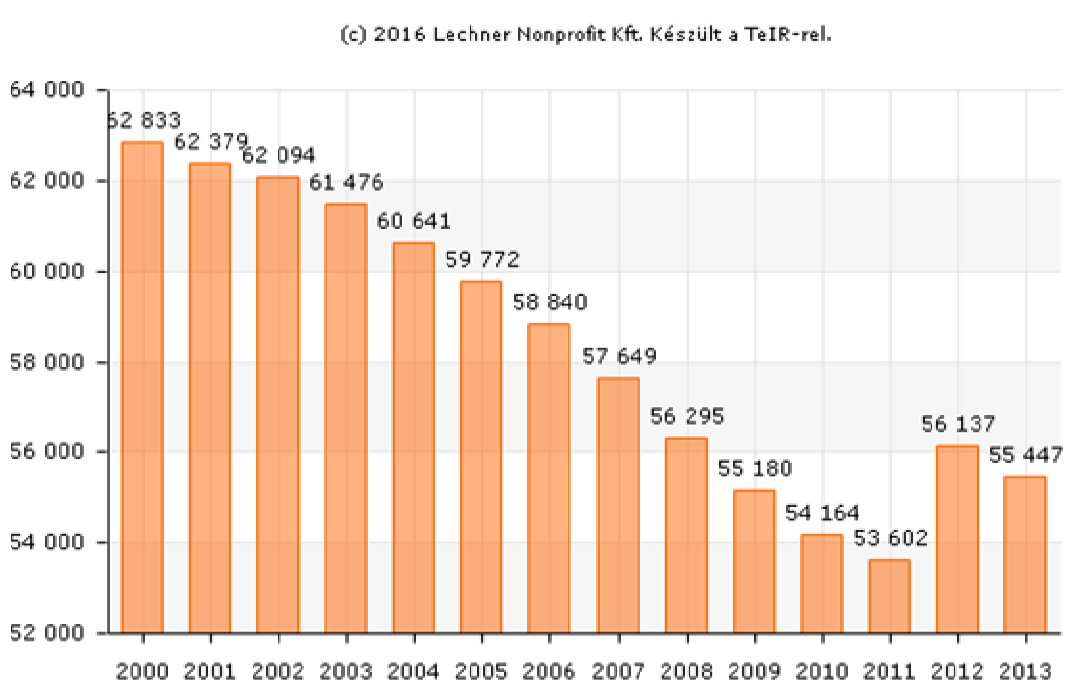 Forrás: TEIRA térség irányába jelentős bevándorlás nem jellemző, így a 2000 után súlyosabb méreteket öltő negatív előjelű demográfiai tendencia a jövőben is folytatódni látszik. A természetes fogyás mértéke a Békés megyeinél kisebb, míg az országosnál nagyobb volumenű, viszont az elvándorlás aránya egyértelműen erőteljesebb (vándorlási egyenleg - -9 ezrelék), mint a megyei trendek (vándorlási egyenleg - -4,4 ezrelék). (Forrás: TEIR)Az akcióterület korstruktúráját vizsgálva leginkább szembeötlő a 14 éven aluliak arányának csökkenése, ezzel szimultán a 60 éves kor felettiek halmazának gyarapodása. Tekintve, hogy a két változás mértékében közel egyező volt, az eltartott népesség száma az elmúlt időszakban jelentős ütemben nem változott. Az akcióterület öregségi mutatója 1,79, de az alábbi településeken ettől jóval magasabb értékeket mutat: Bélmegyer, Biharugra, Körösnagyharsány, Sarkadkeresztúr, Újszalonta). (Forrás: TEIR)Elmondható tehát, hogy a térség társadalma egyértelműen öregedő, az eltartottak aránya a fiatalok nagyarányú elvándorlása okán ugyan nem növekszik, azonban a terjedelmessé váló idős népesség a települések gyors demográfiai krízisét erősítheti.A kedvezőtlen demográfiai mutatók hangsúlyossá teszik a tervezési terület népességmegtartó erejének kérdését, melynek megerősítésében az identitásnak, a kulturális és közösségi tevékenységeknek kiemelt szerepe lehet.4.1.4.2 Képzettségi mutatókAz akcióterület lakosságának képzettségi szintje és a képzettségbeli javulás tendenciája mind 2001-ben, mind 2011-ben országos és megyei összehasonlításban egyértelműen alacsonyabb. Az általános iskolai végzettséggel nem rendelkezők arányát sikerült nagymértékben csökkenteni, azonban azok száma, akik maximum 8 általános iskolai osztályt végeztek, mai napig kiemelkedően magas. Különösen magas ez az arány Bucsa, Kertészsziget, Körösújfalu, Mezőgyán és Zsadány településeken. (Forrás: TEIR) Az érettségizettek aránya lassan, de biztosan emelkedik, ugyanígy a felsőfokú végzettséggel rendelkezők száma is. A térségben felsőfokú oktatási intézmény a településektől távol helyezkedik el (pl. Debrecen, Békéscsaba, Gyula, Szolnok). Gyakori és a térség számára szomorú tendencia az „agyelszívás”. A középiskola befejezését követően egyetemet, főiskolát választó fiatalok a diploma megszerzése után csekélyszámban térnek vissza, így a helyi értelmiségi réteg bővülése nagyon lassú. A magasan képzettek döntő többségben elhagyják a térséget, ezáltal is mélyítve a komplex társadalmi problémákat.4.1.4.3 Jövedelmi viszonyokA lakossági jövedelmi viszonyok alakulása, illetve az arra épülő fogyasztás alapvetően meghatározza a térség lakosságának életminőségét. Az egy lakosra jutó belföldi nettó jövedelem (2013-as évben) 533.566.-Ft, mely 90%-a a megyei és 74%-a az országos átlagnak. A rendszeres munkajövedelemmel nem rendelkező aktív korúak aránya 43,1 %, míg a megyei átlag 42,2%, az országos pedig 33%. Tovább árnyalja a képet, hogy az akcióterület 21 településéből 14 esetében ez az átlag meghaladja a 45%-ot, valamint Mezőgyán, Geszt és Körösnagyharsány tekintetében a 60%-ot is. (Forrás: TEIR)A tervezési területre jellemző magas munkanélküliség, a háztartások foglalkoztatási jellemzői, azaz a keresők számának alacsony volta és az alapvetően jellemző alacsonyabb keresetekből adódóan az itt élők zöme szociális, megélhetési problémákkal küzd.4.1.4.4 Fokozottan veszélyeztetett társadalmi csoportokA civil munkacsoport által megfogalmazottak, a korábban vázolt társadalmi folyamatok valamint a települések Helyi Esélyegyenlőségi Programjainak (Forrás:www.tkki.hu) áttekintéséből az alábbi fokozottan veszélyeztetett társadalmi csoportokat és az őket érintő legmarkánsabb problémákat határoztuk meg: Saját szerkesztés4.1.4.5 Civil szervezetekA térségben összesen 400 bejegyzett civil szervezet tevékenykedik, melyek nagy része települési hatáskörű. (Forrás:www.civilinfo.hu) Nagy részük fontos szerepet tölt be a helyi közösségek életében, sokszor hiánypótló a munkájuk. A tevékenységük szerteágazó, megtalálhatóak közöttük a hagyományápolást (pl: Körös- Sárréti Hagyományőrző Íjász Egyesület, Hagyományőrző Nők Egyesülete, Árvalányhaj Kamara Táncegyüttes) településszépítést (pl: Okányi Település-szépítők Egyesülete, Körösladányi Városszépítők Egyesülete, Dévaványa Felemelkedéséért Közalapítvány), kulturálódást (Múzeumpártoló Közalapítvány, Kötegyáni Baráti Kör Egyesület), sportolást (Bucsai Sportegyesület, Zsadányi Közhasznú Sportegyesület) célul tűzők, de jelentős a száma a különböző hátrányos helyzetű és veszélyeztetett társadalmi csoporttal foglalkozóknak (pl: Füzesgyarmati Nők Egyesülete, Körös-sárréti Civil Szervezetek Szövetsége, Vésztői Sérült Gyermekekért Egyesület) is.Általánosságban elmondható, hogy legnagyobb problémájuk a jelentős forráshiány eszközeik bővítéséhez, cél szerinti feladataik megvalósításához, illetve a kevés igazán aktív tag. Jellemző, hogy van egy-két elszánt személy aki a „hátán” viszi az egyesületet, viszont gondot jelent a további működés, ha esetleg ők valamilyen oknál fogva nem látják el tovább a feladatokat.4.1.5 A gazdaság helyzeteA közösség területén 2013-ban a munkanélküliségi ráta 8,4%, mely meghaladja a megyei (7%) és az országos (6,3%) átlagot is. Bár az előző évekhez képest javuló tendencia figyelhető meg, ez azonban alapvetően a közmunka programoknak köszönhető és nem a ténylegesen létrejött új munkahelyeknek. Tovább árnyalja a képet, hogy 9 településen 10%-ot, Körösnagyharsányban és Mezőgyánban pedig a 15%-ot is meghaladja ez az arány. A 180 napnál hosszabb ideje regisztrált munkanélküliek aránya 45,7%, amely kicsit jobb, mint az országos átlag (49,9%). Ez azonban bizakodásra nem ad okot, hiszen 11 település esetében a regisztrált munkanélküliek közül minden második tartósan munka nélkül levőnek minősül. (Forrás: TEIR)A munkaerőpiacon való elhelyezkedést nagyban nehezíti a képzettség hiánya, valamint az életkor is. Ez egy egyébként is szűkös munkakínálat esetén tovább erősíti a problémákat. A fiatal, pályakezdők az alacsony vagy hiányzó munkatapasztalat, a 45 év feletti korosztály pedig a vélelmezett munkaerő képesség csökkenése miatt szenved hátrányt. A fenti tendenciák jól nyomon követhetőek a statisztikákban is, hiszen minden említett csoport felülreprezentált a munkával nem rendelkezők körében. Akcióterületünk esetében a legfeljebb 8 általános iskolát végzettek arány magasan a megyei és az országos átlag feletti, 44,6%. A 25 év alattiak aránya 19,1%, a 45 felettieké pedig 36,3%.   (Forrás:TEIR)A családok vásárlóerejét alapvetően meghatározza a munkajövedelem megléte, illetve annak mértéke. Térségünkben a foglalkoztatott nélküli háztartások aránya 2011-ben 44,8%, az alacsony presztizsű foglalkoztatási csoportba alkalmazottak aránya az aktív korúakon belül – mely egyben alacsonyabb jövedelmet is jelent – 2012-ben 37,9%, mely jelentősen alacsonyabb a megyei és országos átlagnál. (Forrás: TEIR)A helyi fizetőképes kereslet alacsonyabb az országos átlagnál, ezért a vállalkozások jelentős része más országrészekbe ingázva vállal munkát (főként az építőiparban) és a munkavállalóikat napi/heti rendszerességgel utaztatják. A naponta ingázó foglalkoztatottak aránya 27,8%, mely jelentős a 22,6%-os megyei arányhoz képest. (Forrás: TEIR) A térségben is jelentős a közmunkaprogramokban foglalkoztatottak aránya, mely azonban sokszor az egyébként is gyenge lábakon álló gazdasági szereplők versenyképességét csökkenti.A közösség területén lévő vállalkozásokra alapvetően a tőkeszegénység jellemző, ezért a cél sokszor a túlélés, nem az innováció és a fejlesztés.A vállalkozások közötti együttműködési formák nem jellemzőek. Ágazaton belül és az egyébként egymásra épülő ágazatok között sincsenek kialakult együttműködési formák sem a termelésben, sem az értékesítésben, sem a szolgáltatásban. Ehhez járul a közlekedési infrastruktúra fejletlensége, a térség rossz megközelíthetősége, a fő- és alsóbb rendű utak nem megfelelő minősége, mely piacra jutásukat tovább nehezíti.A térségben a társasági adóbevallásra kötelezett vállalkozások jegyzett tőkéje 2013-ban 65,2e Ft volt, mely messze az 1730,3e Ft-os országos átlag alatt van, annak 3,8%-a. Az egy lakosra jutó iparűzési adó 2011-ben 20,5e Ft volt, az országos 37,5e Ft-tal szemben. Az akcióterülethez tartozó 21 település közül egy esetében nem keletkezett ilyen bevétel, míg 12 esetében 10e Ft alatt maradt. A működő vállalkozások száma ezer lakosra 2012-ben 29,8 db, mely 63%-a a megyei és 46%-a az országos aránynak. Legtöbbjük mikro-vállalkozás. A regisztrált őstermelők száma (2013) 3370 fő, a működő egyéni vállalkozóké (2012) 1152 fő, a működő társas vállalkozásoké (2012) 522 db. Ágazati megoszlás szerint (2011): mezőgazdaság 247 db, ipar- építőipar 347 db, szolgáltatás 2234 db. (Forrás:TEIR)A térség legnagyobb foglalkoztatói: Billerbeck Kft. (textilgyártás) – Szeghalom, Csaba Metál Zrt. (járműalkatrész-gyártás) – Szeghalom, Felina Hungária Kft. (alsóruha-gyártás) – Szeghalom, Henkel Magyarország Kft. – (tisztítószer gyártás) Körösladány, KUKA Robotics Hungária Ipari Kft. (ipari robotok gyártása) – Füzesgyarmat, Likerné Dr. Diószegi Mária (villamosmotor és áramfejlesztő gyártás) – Dévaványa, Novation Tech HU Kft. (sportszergyártás) – Szeghalom.Az akcióterületen a foglalkoztatás elősegítésére az alábbi településeken létesült Ipari Park –Füzesgyarmat, Körösladány, Szeghalom.Bár térségünk érintetlen táji értékekben gazdag, a turizmus mégsem számít húzó ágazatnak. A kereskedelmi szálláshelyek férőhelyeinek száma 620 db, melyek négy településen találhatóak (Bélmegyer, Dévaványa, Füzesgyarmat, Szeghalom). A vendégéjszakák száma 7230 db, melyből a külföldiek által eltöltöttek aránya 24,6%. Az átlagos tartózkodási idő 1,9 nap.A falusi szálláshelyek férőhelyeinek száma 5 db, a vendégéjszakák száma 41 db, ebből külföldiek által eltöltöttek aránya 0 %. Az átlagos tartózkodási idő 1,5 nap. (Forrás: TEIR 2013)Fentiekből megállapítható, hogy az ide érkezők alapvetően üzleti ügyben illetve átmeneti, átutazó jelleggel érkeznek a térségbe.Az előző tervezési időszakban több vidékies hangulatú szálláshely (pl: Biharugra, Vésztő), illetve gyermek- és ifjúsági tábor (pl: Szeghalom- Várhely, Dévaványa, Sarkad) épült vagy került falújításra, melyek esetén az idő rövidsége miatt még nehezen mérhető a fejlesztés hatásának az eredménye. 4.1.6 ÖsszegzésÖsszességében elmondható, hogy tervezési területünkön a legnagyobb probléma a munkanélküliség, a foglalkoztatási lehetőségek alacsony volta. Ehhez társul, hogy a meglévő vállalkozások nagy része gyenge alapokon álló, tőkeszegény, nehezen prosperáló. Az ezekből adódó pénzügyi, egzisztenciális nehézségek, a mindennapos megélhetési problémák nem biztosítanak megfelelő alapot – sem anyagi, sem mentális kapacitásokban – a pozitív, új megoldási lehetőségeket kereső problémamegoldó gondolkodásnak. Tovább nehezíti a helyzetet a képzett munkaerő elvándorlása, a szabad munkaerő nagy részének alulmotiváltsága, az utóbbi években kialakult rossz „munkaszocializációs” trendek.A térségre jellemző gazdasági, megélhetési problémákból adódó nehézségeket tovább árnyalják a negatív társadalmi folyamatok (elöregedő lakosság, népesség fogyás, elvándorlás stb.), valamint a kedvezőtlen, perifériális helyzet.Bár lehetőségeink csekélyek ezen folyamatok orvoslására, apró lépésekkel mégis tehetünk enyhítésük érdekében. A cselekvés bármilyen kicsi eredménnyel is kecsegtet, mégis létfontosságú a térség fennmaradása érdekében.A másik nagy problémacsoport az egyének megújulási/újítási készségeinek, valamint a közösségek együttműködési képességeinek alacsony volta. Bár számos civil szervezet tevékenykedik a köz érdekében, összességében mégis kevés azoknak a száma, akik tényleges felelősséget vállalnak és tevőlegesen is részt vállalnak akár saját, akár közvetlen környezetük vagy a térség problémáinak megoldásában. A korábban vázolt gazdasági és társadalmi nehézségek azonban nem orvosolhatóak együttgondolkodás és közös cselekvés nélkül.A térség fejlődése, előrelépése szempontjából jelentős potenciált jelentenek gazdag táji- és kulturális értékei. Ezek összehangolt, célirányos „használatának” átgondolása és megtervezése elengedhetetlenül fontos.A 2007-2013-as HVS megvalósulásának összegző értékelése, következtetésekA Körös- Sárréti Vidékfejlesztési Egyesület 2007-2013-as Helyi Vidékfejlesztési Stratégiájának alapvető céljaiként a: meglevő jó környezeti állapotra építő és azt fenntartó gazdálkodás és kapcsolódó feldolgozó ágazat, valamint az egyéb vállalkozási és szolgáltatási szektor összekapcsolt fejlesztése,a turisztikai fejlesztések és egységes marketingen (arculat) fejlesztésén keresztül a térség országos turisztikai ismertségének és turisztikai bevételeinek növelése és a helyi életminőség javítását szolgáló beruházásokkal és a civil szektor, valamint a humán erőforrás fejlesztésével az elvándorlás megszűntetése szerepelt.A meghatározott alapvető célokra épülő fejlesztési elképzelésekkel kívántuk elérni, hogy növekedjen a vállalkozások és az új munkahelyek száma, gyarapodjanak a térségben maradó bevételek és jobb, élhetőbb társadalmi, gazdasági környezet alakuljon ki.Az EMVA III. tengelyes jogcímek esetén összesen 96 pályázat került támogatásra, melyből a következő fejlesztések gazdagították akcióterületünket:3 piac,5 játszótér,6 településközpont rehabilitáció, parkosítás- és zöldterület kialakítás,3 középület felújítása,2 ravatalozó kialakítása,3 közösségi tér kialakítása, felújítása,4 templom rehabilitáció,1 tájház kialakítása,13 új szálláshely létesítése,12 komplex szolgáltatást nyújtó turisztikai fejlesztés,3 új mikro-vállalkozás létrehozása,10 esetben új, innovatív technológia bevezetése a mikro-vállalkozásba,22 esetben mikro-vállalkozás profilbővítése.Falumegújítás- és fejlesztés keretében pozitív irányba változott a támogatott települések településképe, növekedett a zöldterületek mértéke, új közösségi terek és az előírásoknak megfelelő játszóterek létesültek, a piacok kialakításával pedig javult a helyben megtermelt termékek értékesítési feltételei.Mikro-vállalkozások létrehozása- és fejlesztése keretében a nyertes pályázatoknak köszönhetően új vállalkozások jöttek létre, a meglevőekben pedig új technológiák kerültek bevezetésre, illetve profilbővítés valósulhatott meg. A fejlesztések hatására kis mértékben ugyan, de növekedett a munkahelyek száma.A turisztikai tevékenységek ösztönzése jogcím keretében megvalósult pályázatok eredményeként új szálláshelyek jöttek létre, illetve nőtt a minőségi és komplex szolgáltatások száma, melyek a helyi értékekre épülnek.A vidéki örökség megőrzése keretében templomok felújítása történt, mely hozzájárult kulturális értékeink megóvásához.Az EMVA IV. tengely lehetőséget biztosított arra, hogy az eredeti célkitűzésnek megfelelő, helyi értékekre alapozó pályázatok nagyon változatos és széles köre valósulhasson meg. A mikro-vállalkozások kisléptékű fejlesztése mellett, számos civil szervezet gazdagította eszközparkját, kiadásra kerültek helytörténeti kiadványok, illetve helyi alkotók munkái, nagyon sok helyi kulturális rendezvény valósulhatott meg, új bemutató- és közösségi terek jöttek létre, játszóterek épültek, településrészek újultak meg. A három támogatási kör alkalmával 80 projekt került támogatásra a közösségi célú fejlesztések esetén, 115 vállalkozás alapú fejlesztés, 14 rendezvény, 6 térségen belüli és 1 térségek közötti együttműködés.Nemzetközi együttműködés keretében valósult meg a „Biharugra Önellátó Falu” projektünk. Az önellátó falu egyik legfontosabb ismérve, hogy a helyi természeti, gazdasági, humán erőforrásbeli lehetőségekre építi fel tevékenységét (önellátás-önfoglalkoztatás), valamint részt vesz olyan együttműködésekben, amivel további fejlesztéseket generál. A jó példa bemutatása nagyon hasznos volt, hiszen akcióterületünkön több hasonló méretű és problémával küzdő kistelepülés található.A beérkezett pályázatokkal kapcsolatban elmondható, hogy a támogatási körök előre haladásával egyre felkészültebbek voltak a pályázók, jobb, pontosabb pályázatok születtek, egyre kevesebb hibával és hiánypótlással. Ennek oka egyrészt, hogy az ügyfelek megismerték a pályázati rendszert, az elvárásokat, illetve folyamatosan nőtt a bizalmuk a munkaszervezet iránt, mely magával hozta az előzetes egyeztetések számának növekedését. Másrészt a munkaszervezet is egyre gyakorlottabbá vált a pályázatkezelésben, illetve egyre több információ állt rendelkezésre a pályázók nehézségeit, problémáit illetően.A kipályáztatott 3 milliárd forintnak köszönhetően a térség sokat gazdagodott, jelentős fejlesztések valósultak meg. A korábban vázolt társadalmi problémák, szükségletek azonban jelentős mértékben nem változtak. A megkezdett munkát szeretnénk folytatni és kiteljesíteni a fejlesztési elképzeléseket. A tervezői csoportok ülésein elhangzottak és a beérkezett projektötletek alapján is látható, hogy a korábban meghatározott intézkedések továbbvitelére van igény. A közösség ezeket találta a térség szempontjából fontosnak és támogatandónak. A rendelkezésre álló csökkent forrás nem ad lehetőséget nagyobb beruházásoknak, inkább a korábbi fejlesztések kiegészítésére, valamint kisebb projektek megvalósítására biztosít keretet. Az előző tervezési időszak feladatainak megvalósítása során jelentős tanulási folyamaton ment keresztül a közösség a LEADER elvek gyakorlati alkalmazásában. Bár az eredeti HVS kellő képen reagált ezekre, a teljesítésük már nehezebb volt. A területi egységben gondolkodás, az együttműködés, az integráció és az innováció szükségességének megértése és alkalmazása a térség fejlődése, felzárkózása érdekében elengedhetetlenül fontos. A korábban szerzett tapasztalatok, az időközben kialakult jó gyakorlatok megfelelő alapot biztosítanak az elkövetkező időszak fejlesztési elképzeléseinek hatékonyabb megvalósításához.  A Helyi Fejlesztési Stratégiát érintő tervezési előzmények, programok, szolgáltatásokAz egyesület Helyi Fejlesztési Stratégiájához az operatív programok közül a legtöbb kapcsolódási pontot a Vidékfejlesztési Program (VP), a Terület- és Településfejlesztési Operatív Program tartalmazza.Az akciócsoport fejlesztési forrásai – mértékének alacsony volta miatt – kisebb projektek megtámogatására elegendőek, míg a többmilliós elképzelések az említett OP-ból remélhetnek támogatást.További illeszkedés a Nemzeti Kastélyprogramhoz való kapcsolódás. A Forster Központ a Nemzeti Kastélyprogram keretében 2014-2018 között 35 kulturális örökségi projekt kidolgozását, fejlesztését és megvalósítását látja el az 1663/2014. (XI.20.) Korm. határozat alapján. A koncepció – melynek célja, hogy a kastélyokat, várakat olyan kulturális tartalmakkal, modern funkciókkal lássa el, amelyek hosszú távon önfenntartóvá teszik az épületeket - tizenkilenc műemlék együttesre és a hozzájuk tartozó ingatlanokra terjed ki. (Forrás: www.forsterkozpont.hu)A fejlesztés részét képezi a geszti Tisza Kastély felújítása is, melynek renoválása és turisztikai tartalommal való gazdagítása történhet meg. A három szintes, barokk- és copfstílusú kastélyt 1760 körül építették, majd 1800 körül történt meg az átépítése. Napjainkban egy a XVIII. század második felében épült vidéki, nemesi, de ugyanakkor puritán ízlésnek megfelelő, egyszerű kúria hangulatát idézi. A kastély beépített területe 928 m2, a kubatura 11388 m3, 32 helyiség található benne. Az épület egésze alápincézett, de ma csak a két régi épületszárny alatti rész járható. Az épülethez mintegy 27 hektáros park kapcsolódik, melynek nagy része a Körös- Maros Nemzeti Park felügyelete alá tartozik.Helyi Fejlesztési Stratégiánk Békés Megye Területfejlesztési Koncepciójának alábbi stratégiai- és részcéljaihoz kapcsolódik:értékalapú gazdaságfejlesztés: aktivitási ráta növelése, munkanélküliségi ráta csökkenése, hozzáadott érték növelése, tőkeállomány növelése, (HFS 1. átfogó cél, 1. specifikus cél)térség specifikus brandek kialakítása a periférián: foglalkoztatás javítása, eltartó képesség javítása, gasztroturizmus fejlesztése, kulturális turizmus fejlesztése, (HFS 1. átfogó cél, 1. és 2. specifikus cél)társadalmi, gazdasági kohézió erősítése a megye perifériális helyzetű településein: helyi gazdaságfejlesztés, szegénység és társadalmi kirekesztettség által veszélyeztetettek arányának csökkentése, települések közötti szolidaritás erősítése, perifériális helyzetű térségek megtartó erejének megteremtése, közösség építés, helyi piacok működtetése, (HFS 1., 2., 3. átfogó cél, 1., 3., 4. specifikus cél) természeti és épített értékek, a szellemi és kulturális örökség megóvása, alkotó innovatív fenntartható továbbfejlesztése: energiafelhasználás hatékonyságának javítása, megújuló energia felhasználási arányának növelése, ökológia funkciójú területek arányának megtartása. (HFS 1. átfogó cél, 1. specifikus cél)Járás-fejlesztési programcsomagokhoz való kapcsolódás:Békési járás kapcsolódó részprogramjai: Intézkedés – Települési környezet rehabilitációja a Békési járásban (HFS 4. intézkedés)Intézkedés – A Békési járás turisztikai vonzerejének növelése (HFS 3. intézkedés)4.  Intézkedés – Környezetvédelmi és energiahatékonysági beavatkozások a Békési járásban (HFS 1. intézkedés)Gyomaendrődi járás kapcsolódó részprogramjai:Intézkedés – A Gyomaendrődi járás településfejlesztési programja (HFS 4. intézkedés)Intézkedés – A Gyomaendrődi járás turisztikai programja (HFS 3. intézkedés)4.  Intézkedés – Energetikai beruházások a Gyomaendrődi járásban (HFS 1. intézkedés)6. Intézkedés – Foglalkoztatás ösztönzési és képzési program a Gyomaendrődi járásban (HFS 1., 2. intézkedés)Sarkadi járás kapcsolódó részprogramjai: Intézkedés – Komplex településfejlesztési programok a Sarkadi járásban (HFS 4. intézkedés)3. Intézkedés – Turisztikai vonzerő komplex fejlesztése a Sarkadi járásban (HFS 3. intézkedés)Szeghalmi járás kapcsolódó részprogramjai:Intézkedés – Komplex járási településfejlesztési program (HFS 4. intézkedés)Intézkedés – Járási turisztikai fejlesztési program (HFS 3. intézkedés)4.  Intézkedés – Környezetvédelmi és energetikai fejlesztések a Szeghalmi járásban. (HFS 1. intézkedés)(Forrás: www.bekesmegye.hu)SWOT4.5 Fejlesztési szükségletek azonosításaA helyzetfeltárás és az elkészített SWOT analízis alapján az alábbi fejlesztési szükségletek kerültek meghatározásra:- A helyi gazdaság, a mikro- és kisvállalkozások tőkehiánnyal küzdenek, munkahelyteremtő potenciáljuk alacsony, a foglalkoztatás/önfoglalkoztatás innovatív lehetőségeihez hiányzik a tőke és a kellő információ.- Helyi- és kézműves termékeket előállító termelők, kézművesek forráshiánnyal küzdenek alapvető eszközeik és ezáltal, előállító kapacitásuk bővítéséhez.- Térségi sajátosságokat tükröző, újdonság értékű termékek, a helyi- és kézműves termékek sikeres piacra jutásához hiányoznak a fizetőképes kereslet felkutatásához szükséges ismeretek, közös piacra jutást elősegítő összefogások, jó gyakorlatok.- Helyi- és kézműves termékek, helyi művészeti csoportok, helyi hagyományok, értékek háttérbe szorulása a modern szórakozási, kikapcsolódási lehetőségek előtérbe kerülése miatt. - Intenzívebb térségi együttműködések hiánya.- Meglévő turisztikai fejlesztések és az újonnan létesülők akcióterület szintű összehangolásának, a közös tervezés és megjelenés illetve a térségi együttgondolkodás hiánya.- Hiányoznak a helyi természeti és kulturális értékekre alapozó, komplex turisztikai attrakciók, illetve ezek közös marketingje.- A térség településein sok a felújításra váró középület, még mindig hiányosak a szabadidő hasznos eltöltését biztosító sport- és rekreációs terek, illetve a településképet javító köztéri látványosságok.- Helyi, térségi identitástudat gyengülése.- Hátrányos helyzetű társadalmi csoportok elszigetelődése, marginalizálódása, információhiányból adódó kirekesztődése.- Társadalmi érzékenység növelése, szemléletformálás – „Felelősek vagyunk önmagunkért, környezetünkért.”- Civil szervezetek forráshiánnyal küzdenek, nagyon sok tipikusan civil feladatra, nagyon kevesen vannak – kevés az igazán aktív, mozgósítható tag. A feladatellátásukhoz szükséges alapvető eszközöket is nehezen tudják beszerezni.5. Horizontális célok5.1 EsélyegyenlőségStratégiánk megalkotása során az esélyegyenlőséget alapvetően a nyilvánosság teljes biztosításával értük el. Ez a tervezés egész folyamata alatt biztosított volt a különböző kommunikációs eszközökön, tevékenységeken keresztül.Stratégiánkban specifikus célként került megfogalmazásra a partnerségek ösztönzése és a helyi érzékenység növelése, a hátrányos helyzetű társadalmi csoportok esélyegyenlőségének elősegítése. Tényleges vállalásaink esetén olyan konkrét cselekvéseket határoztunk meg, melyek teljesítése egyesületünk szervezeti keretei és lehetőségei mellett valóban realizálható.Ennek érdekében a civil szervezetek számára tervezett intézkedés esetén magasabb összegre pályázhatnak azok, akik ezen csoportok segítését, támogatását látják el, igazolható módon.Terveink között szerepel továbbá a helyi érzékenység növelése érdekében műhelymunkák, kiscsoportos egyeztetések szervezése, ahol az érintettek, a velük foglalkozó szakemberek, civil szervezetek képviselői vitathatják meg a hátrányos helyzetű csoportok sajátos problémáit, esélyegyenlőségük megteremtésének lehetőségeit, a kialakult jó gyakorlatokat és azok adaptálásának módjait.5.2 Környezeti fenntarthatóságAz ENSZ Környezet és Fejlődés Világbizottsága „Közös jövőnk” címmel kiadott jelentésében a következőképpen határozta meg a fenntartható fejlődés fogalmát: „a fenntartható fejlődés olyan fejlődés, amely kielégíti a jelen szükségleteit anélkül, hogy veszélyeztetné a jövő nemzedékek esélyét arra, hogy ők is kielégíthessék szükségleteiket.” A fejlődés alapvető célja a szociális jólét, a méltányos életfeltételek lehetőségének biztosítása mindenki és egyaránt a jelenlegi és jövőbeli nemzedékek számára, ami csak úgy lehetséges, ha közben fenntartható módon hasznosítjuk a természeti erőforrásokat, elkerüljük a káros hatásokat, s különösen a környezet állapotában bekövetkező visszafordíthatatlan változásokat. (Forrás: www.ff3.hu)A természeti erőforrások fenntartható használatának megvalósításához a társadalom környezet-tudatos és környezet-etikus magatartása szükséges. (Forrás: www.unesco.hu)Ennek megfelelően addig a mértékig használhatjuk természetes környezetünk erőforrásait, amíg nem sértjük annak megújulási lehetőségét.A környezeti fenntarthatóság olyan alapkövetelmény, amely biztosítja a kivételes természeti erőforrások fennmaradását és fejlesztését. A stratégia és az abban foglalt intézkedési leírások törekszenek arra, hogy olyan fejlesztések valósuljanak meg, amelyek mérsékelik a mezőgazdaság okozta kedvezőtlen környezeti károkat, a szennyeződések, hulladékok kibocsátását más szektorokban is. Fontosnak tartjuk az újrahasznosítás, a megújuló energiák használatának elterjesztését és az innovációt. Specifikus, kiemelt cél a stratégiában a helyi, egyedi termékek létrehozásának elősegítése, piacra jutásuk támogatása. Ezek ugyanis termelési rendszerükben és szállításukban is hozzájárulnak a környezeti fenntarthatósághoz, egészséges alternatívát nyújtanak a fogyasztóknak és a helyi közösségi szellem erősítésére is alkalmasak. Ennek érdekében hoztuk létre „Helyi értéktár” adatbázisunkat is honlapunkon, melynek tartalmát folyamatosan töltjük fel. A rendezvényeket támogató intézkedésnél követelmény a helyi termék, helyi fellépő megjelenésének biztosítása.6.A Helyi Fejlesztési Stratégia integrált és innovatív elemeinek bemutatásaA 2007-2013-as tervezési időszak tapasztalatai megmutatták, hogy az akcióterületet érintő gazdasági, társadalmi problémák enyhítése érdekében a pályázati források maximális kihasználása mellett, elengedhetetlenül fontos a térségi szereplők együttműködése, összehangolt cselekvése, a megfelelő információáramlás biztosítása. Ez az elmúlt hét évben tervezés szintjén megfogalmazásra került, de a megvalósítása maradéktalanul nem teljesült.Közösségünk a korábbi időszak sikerein és nehézségein megedződve, „felnőtt” a feladathoz, és képessé vált, hogy globálisan, közösen gondolkodva, a térség lehetőségeit és kihívásait szem előtt tartva együttműködjön a problémák megoldásában.Az integráció már a cselekvési terv megalkotása során megvalósult, hiszen a közösség nagyfokú összefogásával, együttgondolkodásával jött létre. A kommunikáció terén széleskörű eszköz- és tevékenység rendszer került alkalmazásra. A munkában minden érintett szféra részt vett és a javaslatok a közös álláspont kialakítása után beépítésre kerültek a HFS-be.A különböző intézkedések esetén szintén nagy hangsúlyt kapott az együttműködés és a nagyobb nyilvánosság biztosításának előírása. Kiemelten hangsúlyos ez a turisztikai tevékenységek ösztönzése esetén, hiszen fontos feladatnak tartjuk a térség ilyen jellegű szolgáltatásainak, termékeinek összehangolását, egy „csomagba” rendezését.A Helyi Fejlesztési Stratégia megvalósítása során nagyobb hangsúlyt fektetünk a LEADER forrásból támogatott fejlesztések munkaszervezet általi monitoringjára, és ehhez kapcsolódóan az elért eredmények folyamatos értékelésére, a feladatok újrafogalmazására. Ennek érdekében rendszeres műhelymunkákat, fókuszcsoportos megbeszéléseket tervezünk az érintett tématerületek és szférák képviselőivel.A stratégia megvalósítása során alkalmazásra kerülő egyeztetési mechanizmusok, alkalmazandó új kommunikációs formák és népszerűsítési, közösségfejlesztési módok innovatív elemként jelennek meg.A meghatározott intézkedések esetén is több esetben támogatott cél az új technológia, új eljárás stb. alkalmazása.7.A stratégia beavatkozási logikája7.1. A stratégia jövőképe7.2 A stratégia célhierarchiájaÁtfogó célok: A térség környezeti és természeti erőforrásaira alapozott fenntartható gazdaságfejlesztés, a meglévő kapacitások megőrzésének és megerősödésének, valamint újak létrejöttének elősegítésével.Önmagáért felelősséget vállaló és dinamikus fejlődésre képes, kooperatív, újszerű megoldásokat kereső helyi közösség létrehozása.A térségi hagyományok kiemelt kezelésével a helyi identitástudat erősítése.A helyzetelemzés és a SWOT analízis alapján meghatározott célok szöveges indoklása:A térségi mikro-vállalkozások versenyképességének és munkahelyteremtő képességének erősítése, a helyben előállított termékek mennyiségi és minőségi fejlesztése, hozzáadott értékének növelése és piacra jutásának elősegítése.Ahogyan azt korábban leírtuk tervezési területünkön a legnagyobb probléma a munkanélküliség, a foglalkoztatási lehetőségek alacsony volta. Ehhez társul, hogy a meglévő vállalkozások nagy része gyenge alapokon álló, tőkeszegény, nehezen prosperáló. Ahhoz, hogy korszerűsíteni, fejleszteni tudjanak, hogy termékeiket, szolgáltatásaikat ezt követően is versenyképes áron tudják értékesíteni elengedhetetlenül fontos külső anyagi források igénybevétele. A helyben előállított termékek iránt lassan ugyan, de növekszik a kereslet. Ezen termelők, terméket előállító kézművesek esetén megerősödésükhöz, piacképes áraik kialakításához – tekintettel arra, hogy nem tömegtermelést folytatnak – szintén szükséges a pályázati forrás. SWOT E18, E19, E20, E21, Gy17, Gy18, Gy19, Gy20, Gy21, L12, L13, L14, V9, V11, V13A térség meglévő turisztikai kínálatának fejlesztése, országos megjelenésének elősegítése, népszerűsítése.Akcióterületünk idegenforgalmi vonzerejének gerincét a termálvizek, táji értékek, kulturális hagyományok alkotják. Kiválóak az adottságok a falusi-, lovas-, horgász-, vadász turisztikai fejlesztésekhez. A Vésztő- Mágor Történelmi Emlékhely átfogó fejlesztése – nem LEADER forrásból – és a térség további értékeinek egységes turisztikai termékké fejlesztése elengedhetetlenül fontos. A célunk tehát, hogy a meglévő szálláshelyek, szolgáltatások minősége tovább javuljon, és az együttműködések révén komplex, turisztikai szolgáltatáscsomagok jöjjenek létre, annak érdekében, hogy az ide érkező turisták minél hosszabb időt tudjanak tartalmasan eltölteni térségünkben. SWOT E1, E2, E3, E4, E5, E6, E15, E16, E17, Gy13, Gy14, Gy15, Gy16, L1, L18, L19, L20, L21, L23, L24, V14, v15, V16, V17Helyi életminőség javítása a településkép javításával, a rekreációt biztosító közösségi terek kialakításával, hagyományőrző rendezvények lebonyolításával. A civil társadalom közösségépítő, értékteremtő tevékenységének támogatása.Az élhetőbb, minőségi kulturálódási és rekreációs lehetőségeket biztosító, helyi identitástudatot erősítő tevékenységek, attrakciók támogatásával növekedhet a települések népességmegtartó ereje. A térségben magas az aktív civil szervezetek száma, melyek fontos szerepet töltenek be a helyi közösségek életében, sokszor hiánypótló munkájuk. A tevékenységük szerteágazó, megtalálhatóak közöttük a hagyományápolást, településszépítést, kulturálódást célul tűzők, de jelentős a száma a különböző hátrányos helyzetű és veszélyeztetett társadalmi csoporttal foglalkozóknak is. Bár munkájuk jelentős, mégis közismert ezen szervezetek forráshiányos működése. Támogatásukkal növekszik feladatellátásuk színvonala, színesedhet szerepvállalásuk köre, mely hozzájárul a helyi közösség szellemi és kulturális gazdagodásához, a települések népességmegtartó erejének erősödéséhez. SWOT E12, E13, E14, Gy3, Gy4, Gy7, Gy22, L3, L4, L5, L7, L9, V2, V3, V5, V6, V7, Partnerségek ösztönzése és a helyi érzékenység növelése, a hátrányos helyzetű társadalmi csoportok esélyegyenlőségének elősegítése. A területi egységben gondolkodás, az együttműködés, az integráció, a felelősségvállalás önmagunkért és környezetünkért elvek szükségességének megértése és alkalmazása a térség fejlődése, felzárkózása érdekében elengedhetetlenül fontos. SWOT E14, Gy23, Gy24, L5, L6, L8, L9, V2, V5, V68. Cselekvési terv8.1 Az intézkedések leírása1. Mikro-vállalkozások fejlesztése    1.1.   Az intézkedés megnevezése: Mikro-vállalkozások fejlesztése.    1.2. Specifikus cél: A térségi mikro-vállalkozások versenyképességének és munkahelyteremtő képességének erősítése, a helyben előállított termékek mennyiségi és minőségi fejlesztése, hozzáadott értékének növelése és piacra jutásának elősegítése.     1.3. Indoklás, alátámasztás: Tervezési területünkön a legnagyobb probléma a munkanélküliség, a foglalkoztatási lehetőségek alacsony volta. Ehhez társul, hogy a meglévő vállalkozások nagy része gyenge alapokon álló, tőkeszegény, nehezen prosperáló. A mikro- vállalkozások erősítése hozzájárul ahhoz, hogy korszerűsíteni, fejleszteni tudjanak, hogy termékeiket, szolgáltatásaikat ezt követően is versenyképes áron tudják értékesíteni. Segíti továbbá új vállalkozások, illetve munkahelyek létrehozását. SWOT E18, E19, E20, E21, Gy17, Gy18, Gy19, Gy21, L12, L13, L14, V9, V11, V13    1.4.   A támogatható tevékenység területek meghatározása: Mezőgazdasági termelőnek nem minősülő mikro-vállalkozások szolgáltatás (turisztikai szolgáltatások kivételével) fejlesztése. Támogatható a szolgáltatás nyújtásához kapcsolódó építési beruházás, tárgyi eszköz beszerzés, immateriális javak.    1.5.   Kiegészítő jelleg, lehatárolás:- Az intézkedés kiegészíti a Vidékfejlesztési Program VP-3-4.2.1-15 Mezőgazdasági termékek értéknövelése és erőforrás- hatékonyságának elősegítése a feldolgozásban pályázati felhívást és a GINOP-1.2.1-15 - Mikro-, kis- és középvállalkozások termelési kapacitásainak bővítése intézkedését, mivel támogatást biztosít a szolgáltatás nyújtásához. - A GINOP a termék előállítást legalább 5.000.000.Ft-os támogatáshoz köti, a szolgáltatások fejlesztése pedig a pontozási szempontok szerint vélelmezhetően alulpreferált.- Az intézkedés kiegészíti a Vidékfejlesztési Program 6.2.1 alintézkedését, mivel lehetőséget biztosít nem főállású vállalkozók részére is.    1.6. A jogosultak köre: Az akciócsoporthoz tartozó településeken székhellyel, telephellyel rendelkező  mikro- vállalkozások, természetes személy esetében állandó lakcímmel - azzal a kitétellel, hogy a támogatási határozat kézhezvételét követően, de legkésőbb a projekt megkezdése előtt egyéni vállalkozóvá válik.     1.7.   A kiválasztási kritériumok, alapelvek:- Támogatás igénylésére kizárólag az, az induló/működő mikro-vállalkozás, természetes személy jogosult, mely a pályázat benyújtása előtt legalább két hónappal, székhellyel, telephellyel rendelkezik a LEADER HACS illetékességi területén. - Olyan fejlesztés támogatható, melynek megvalósítása során a támogatási kérelmet benyújtó legalább két személlyel/szervezettel (önkormányzat, civil szervezet, egyház, magánszemély, őstermelő, vagy KKV) együttműködik és az erről szóló együttműködési megállapodás a támogatási kérelemhez csatolásra kerül. - A kérelmezőnek vállalnia kell, hogy a fejlesztés megkezdését követő 15 napon belül Előrehaladási jelentést nyújt be a LEADER HACS-hoz.- A kérelmezőnek vállalnia kell, hogy a projekt befejezését követően nyilvános záró rendezvényt/sajtótájékoztatót tart, melyen lehetőséget biztosít a LEADER HACS- nak a megjelenésre.- A kérelmezőnek vállalnia kell, hogy a fejlesztés megvalósítását követő 30 napon belül benyújtja a fejlesztés LEADER HACS honlapon történő bemutatásához szükséges Beszámolót és legalább három darab fotót.- A marketing anyagokon a LEADER HACS logóját fel kell tüntetni. - A kérelmezőnek vállalnia kell, hogy a fenntartási időszakban évente adatot szolgáltat a LEADER HACS részére a vállalt kötelezettségek teljesítéséről. - Nem támogathatók azok a kérelmek, amelyek esetében a szempontrendszer alapján a kérelemre adott össz-pontszám nem éri el a minimális 15 pontot a maximálisan adható 30 pontból.     1.8.   A tervezett forrás: 	    a) az adott beavatkozási területre/intézkedésre allokált forrás: 100.000.000 Ft	    b) a támogatás aránya: kedvezményezett járás: 60%,				     fejlesztendő vagy komplex programmal fejlesztendő járás: 70%. 	    c) a projektméret korlátai: maximális támogatás 5.000.000 Ft	    d) támogatás módja: hagyományos   1.9.   A megvalósítás tervezett időintervalluma: 2016. II. félév- 2017. december 31.   1.10. Kimeneti indikátorok:	    a) a támogatott projektek száma: 20-25 db	    b) a támogatott kedvezményezettek száma: 20- 25 db mikro-vállalkozás2. Helyi termékek előállításának és feldolgozásának támogatása    2.1.   Az intézkedés megnevezése: Helyi termékek előállításának és feldolgozásának támogatása.    2.2. Specifikus cél: A térségi mikro-vállalkozások versenyképességének és munkahelyteremtő képességének erősítése, a helyben előállított termékek mennyiségi és minőségi fejlesztése, hozzáadott értékének növelése és piacra jutásának elősegítése.     2.3. Indoklás, alátámasztás: Tervezési területünkön a legnagyobb probléma a munkanélküliség, a foglalkoztatási lehetőségek alacsony volta. Ehhez társul, hogy a meglévő vállalkozások nagy része gyenge alapokon álló, tőkeszegény, nehezen prosperáló. A helyben előállított termékek iránt lassan ugyan, de növekszik a kereslet. Ezen termelők, terméket előállító kézművesek megerősödéséhez, piacképes áraik kialakításához – tekintettel arra, hogy nem tömegtermelést folytatnak – járul hozzá az intézkedés. Segíti továbbá új vállalkozások, illetve munkahelyek létrehozását. SWOT E18, E19, E20, E21, Gy17, Gy18, Gy19, Gy20, Gy21, L12, L13, L14, V9, V11, V13    2.4.   A támogatható tevékenység területek meghatározása:Támogatás vehetőigénybe helyi termékek előállítására és feldolgozására szolgáló üzem létrehozására, fejlesztésére, helyi termékek elsődleges feldolgozásának, értékesítésének ösztönzésére a helyi gazdaság fejlesztése, jövedelemszerző képességének javítása céljából. Támogatható az üzemnek és közvetlen környezetének, kiszolgáló helyiségeinek, létesítményeinek kialakítása, felújítása, a hozzá kapcsolódó bemutató terem, raktár és értékesítési hely kialakítása, ingatlanhoz kapcsolódó kisléptékű infrastruktúra fejlesztése, feldolgozáshoz, értékesítéshez szükséges gép- és eszközbeszerzés, minőség- és környezetirányítási, élelmiszerbiztonsági rendszer bevezetésére, marketing tevékenységre.    2.5.   Kiegészítő jelleg, lehatárolás:A támogatás kiegészíti a Vidékfejlesztési Program és a TOP intézkedéseit, segíti a LEADER térség gazdasági fejlődését. A Vidékfejlesztési Program a kis gazdaságok esetén a főállású őstermelőknek ad átalány támogatást, a Méhészeti Program pedig ennél kisebb támogatást biztosít.      2.6. A jogosultak köre: Az akciócsoporthoz tartozó településeken székhellyel, telephellyel rendelkező 6000 ST alatti nem főállású őstermelők, természetes személy - azzal a kitétellel, hogy a támogatási határozat kézhezvételét követően, de legkésőbb a projekt megkezdése előtt őstermelővé válik.    2.7.   A kiválasztási kritériumok, alapelvek:- Támogatás igénylésére kizárólag az, az induló/működő mikro-vállalkozás, őstermelő, természetes személy jogosult, mely a pályázat benyújtása előtt legalább két hónappal, székhellyel, telephellyel rendelkezik a LEADER HACS illetékességi területén. - Olyan fejlesztés támogatható, melynek megvalósítása során a támogatási kérelmet benyújtó legalább két személlyel/szervezettel (önkormányzat, civil szervezet, egyház, magánszemély, őstermelő, vagy KKV) együttműködik és az erről szóló együttműködési megállapodás a támogatási kérelemhez csatolásra kerül. - A kérelmezőnek vállalnia kell, hogy a fejlesztés megkezdését követő 15 napon belül Előrehaladási jelentést nyújt be a LEADER HACS-hoz.- A kérelmezőnek vállalnia kell, hogy a projekt befejezését követően nyilvános záró rendezvényt/sajtótájékoztatót tart, melyen lehetőséget biztosít a LEADER HACS- nak a megjelenésre.- A kérelmezőnek vállalnia kell, hogy a fejlesztés megvalósítását követő 30 napon belül benyújtja a fejlesztés LEADER HACS honlapon történő bemutatásához szükséges Beszámolót és legalább három darab fotót.- A marketing anyagokon a LEADER HACS logóját fel kell tüntetni. - A kérelmezőnek vállalnia kell, hogy a fenntartási időszakban évente adatot szolgáltat a LEADER HACS részére a vállalt kötelezettségek teljesítéséről. - Nem támogathatók azok a kérelmek, amelyek esetében a szempontrendszer alapján a kérelemre adott össz-pontszám nem éri el a minimális 14 pontot a maximálisan adható 28 pontból.     2.8.   A tervezett forrás: 	    a) az adott beavatkozási területre/intézkedésre allokált forrás: 100.000.000 Ft    b) a támogatás aránya: kedvezményezett járás: 60%,				     fejlesztendő vagy komplex programmal fejlesztendő járás: 70%.     	    c) a projektméret korlátai: maximális támogatás 5.000.000 Ft	    d) támogatás módja: hagyományos   2.9.   A megvalósítás tervezett időintervalluma: 2016. II. félév- 2017. december 31.   2.10. Kimeneti indikátorok:	    a) a támogatott projektek száma: 20-25 db	    b) a támogatott kedvezményezettek száma: 20- 25 db mikro-vállalkozás/őstermelő3. Turisztikai szolgáltatások fejlesztésének támogatása    3.1.   Az intézkedés megnevezése: Turisztikai szolgáltatások fejlesztésének támogatása.    3.2.   Specifikus cél: A térség meglévő turisztikai kínálatának fejlesztése, országos megjelenésének elősegítése, népszerűsítése. Helyi életminőség javítása a településkép javításával, a rekreációt biztosító közösségi terek kialakításával, hagyományőrző rendezvények lebonyolításával. A civil társadalom közösségépítő, értékteremtő tevékenységének támogatása. Partnerségek ösztönzése és a helyi érzékenység növelése, a hátrányos helyzetű társadalmi csoportok esélyegyenlőségének elősegítése.    3.3.  Indoklás, alátámasztás: Akcióterületünk idegenforgalmi vonzerejének gerincét a termálvizek, táji értékek, kulturális hagyományok alkotják. Kiválóak az adottságok a falusi-, lovas-, horgász-, vadász turisztikai fejlesztésekhez. Elengedhetetlenül fontos a térség értékeinek egységes turisztikai termékké fejlesztése. A célunk tehát, hogy a meglévő szálláshelyek, szolgáltatások minősége tovább javuljon, és az együttműködések révén komplex, turisztikai szolgáltatáscsomagok jöjjenek létre, annak érdekében, hogy az ide érkező turisták minél hosszabb időt tudjanak tartalmasan eltölteni térségünkben. SWOT E1, E2, E3, E4, E5, E6, E15, E16, E17, Gy13, Gy14, Gy15, Gy16, L1, L18, L19, L20, L21, L23, L24, V14, v15, V16, V17    3.4.   A támogatható tevékenység területek meghatározása:Mikro-vállalkozások (kivétel: mezőgazdasági vállalkozások) és civil szervezetek turisztikai tevékenységének fejlesztésével – szálláshely-, valamint szálláshelyhez köthető/ nem köthető szolgáltatásfejlesztés - kapcsolatos tárgyi eszköz beszerzése, építési beruházás megvalósítása.     3.5.   Kiegészítő jelleg, lehatárolás: Vidékfejlesztési Program és a GINOP a vállalkozásoknak, civil szervezeteknek turisztikai tevékenység végzéséhez nem tartalmaz támogatási lehetőséget. A TOP esetében a támogatási összeg minimuma magasabb és vállalkozások nem pályázhatnak.     3.6. A jogosultak köre: Az akciócsoporthoz tartozó településeken székhellyel, telephellyel rendelkező mikro-vállalkozás, mikro-vállalkozásnak minősülő mezőgazdasági termelő, nonprofit szervezet, természetes személy - azzal a kitétellel, hogy a támogatási határozat kézhezvételét követően, de legkésőbb a projekt megkezdése előtt egyéni vállalkozóvá válik vagy a tevékenység végzéséhez szükséges adószámmal rendelkezik.    3.7.   A kiválasztási kritériumok, alapelvek:- Támogatás igénylésére kizárólag az az induló/működő mikro-vállalkozás, mikro-vállalkozásnak minősülő mezőgazdasági termelő, nonprofit szervezet, természetes személy jogosult, mely a pályázat benyújtása előtt legalább két hónappal, székhellyel, telephellyel rendelkezik a LEADER HACS illetékességi területén. - Olyan fejlesztés támogatható, melynek megvalósítása során a támogatási kérelmet benyújtó szervezet legalább két személlyel/szervezettel (önkormányzat, civil szervezet, egyház, magánszemély, őstermelő, vagy KKV) együttműködik és az erről szóló együttműködési megállapodás a támogatási kérelemhez csatolásra kerül. - A kérelmezőnek vállalnia kell, hogy a fejlesztés megkezdését követő 15 napon belül Előrehaladási jelentést nyújt be a LEADER HACS-hoz.- A kérelmezőnek vállalnia kell, hogy a projekt befejezését követően nyilvános záró rendezvényt/sajtótájékoztatót tart, melyen lehetőséget biztosít a LEADER HACS- nak a megjelenésre.- A kérelmezőnek vállalnia kell, hogy a fejlesztés megvalósítását követő 30 napon belül benyújtja a fejlesztés LEADER HACS honlapon történő bemutatásához szükséges Beszámolót és legalább három darab fotót.- A marketing anyagokon a LEADER HACS logóját fel kell tüntetni. - A kérelmezőnek vállalnia kell, hogy a fenntartási időszakban évente adatot szolgáltat a LEADER HACS részére a vállalt kötelezettségek teljesítéséről. - Nem támogathatók azok a kérelmek, amelyek esetében a szempontrendszer alapján a kérelemre adott össz-pontszám nem éri el a minimális 15 pontot a maximálisan adható 30 pontból.     3.8.   A tervezett forrás: 	    a) az adott beavatkozási területre/intézkedésre allokált forrás: 100.000.000 Ft	    b) a támogatás aránya: kedvezményezett járás: 60%,				     fejlesztendő vagy komplex programmal fejlesztendő járás: 70%. 	    c) a projektméret korlátai: maximális támogatás 5.000.000 Ft	    d) támogatás módja: hagyományos   3.9.   A megvalósítás tervezett időintervalluma: 2017. I. félév- 2018. december 31.   3.10. Kimeneti indikátorok:	    a) a támogatott projektek száma: 20-25 db	    b) a támogatott kedvezményezettek száma: 15 db mikro-vállalkozás, 5-10 db nonprofit                  szervezet.4. Kisléptékű településfejlesztési akciók    4.1.   Az intézkedés megnevezése: Kisléptékű településfejlesztési akciók.    4.2. Specifikus cél: Helyi életminőség javítása a településkép javításával, rekreációt biztosító közösségi terek kialakításával, hagyományőrző rendezvények lebonyolításával.  A civil társadalom közösségépítő, értékteremtő tevékenységének támogatása.  Partnerségek ösztönzése és a helyi érzékenység növelése, a hátrányos helyzetű társadalmi csoportok esélyegyenlőségének elősegítése.     4.3. Indoklás, alátámasztás: Az élhetőbb, minőségi kulturálódási és rekreációs lehetőségeket biztosító, helyi identitástudatot erősítő tevékenységek, attrakciók támogatásával növekedhet a települések népességmegtartó ereje. SWOT E12, E13, E14, Gy3, Gy4, Gy7, Gy22, Gy23, Gy24, L3, L4, L5, L6, L7, L8, L9, V2, V3, V5, V6, V7          4.4.   A támogatható tevékenység területek meghatározása:A támogatás célja a vidéki életminőség javítása, hozzájárulva a térség szempontjából fontos társadalmi fejlődéshez. A településkép kialakítására, településen elhelyezett alkotások beszerzésére, elhelyezésére, meglévők felújítására, zöldövezet, rekreációs terek, játszóterek, kulturált vidéki környezet kialakítására, helyi identitást erősítő könyv kiadására vehető igénybe támogatás.    4.5.   Kiegészítő jelleg, lehatárolás:Operatív programban nem található ilyen jellegű támogatás.    4.6. A jogosultak köre: Az akciócsoporthoz tartozó településeken működő települési önkormányzat.    4.7.   A kiválasztási kritériumok, alapelvek:- A kérelmezőnek vállalnia kell, hogy a fejlesztés megkezdését követő 15 napon belül Előrehaladási jelentést nyújt be a LEADER HACS-hoz.- A kérelmezőnek vállalnia kell, hogy a projekt befejezését követően nyilvános záró rendezvényt/sajtótájékoztatót tart, melyen lehetőséget biztosít a LEADER HACS- nak és egy hátrányos helyzetű csoport érdekképviseletét ellátó szervezetnek a megjelenésre.- A kérelmezőnek vállalnia kell, hogy a fejlesztés megvalósítását követő 30 napon belül benyújtja a fejlesztés LEADER HACS honlapon történő bemutatásához szükséges Beszámolót és legalább három darab fotót.- A marketing anyagokon a LEADER HACS logóját fel kell tüntetni. - Nem támogathatók azok a kérelmek, amelyek esetében a szempontrendszer alapján a kérelemre adott össz-pontszám nem éri el a minimális 5 pontot a maximálisan adható 10 pontból.     4.8.   A tervezett forrás: 	    a) az adott beavatkozási területre/intézkedésre allokált forrás: 128.000.000 millió Ft	    b) a támogatás aránya: kedvezményezett járás: 85%,				    fejlesztendő járás: 90%,				   komplex programmal fejlesztendő járás: 95%.	    c) a projektméret korlátai: maximális támogatás 1000 fő lélekszám alatti települések -                 4 millió Ft, 1000 és 5000 fő közötti települések - 6 millió Ft, 5000 fő feletti települések -                 10 millió Ft.	    d) támogatás módja: hagyományos   4.9.   A megvalósítás tervezett időintervalluma: 2017. I. félév- 2018. december 31.   4.10. Kimeneti indikátorok:	    a) a támogatott projektek száma: 25-30 db	    b) a támogatott kedvezményezettek száma: 21 db települési önkormányzat5. Hagyományőrző és/vagy helyi identitást erősítő rendezvények    5.1.   Az intézkedés megnevezése: Hagyományőrző és/vagy helyi identitást erősítő rendezvények.    5.2. Specifikus cél: Helyi életminőség javítása a településkép javításával, rekreációt biztosító közösségi terek kialakításával, hagyományőrző rendezvények lebonyolításával.  A civil társadalom közösségépítő, értékteremtő tevékenységének támogatása. Partnerségek ösztönzése és a helyi érzékenység növelése, a hátrányos helyzetű társadalmi csoportok esélyegyenlőségének elősegítése.     5.3. Indoklás, alátámasztás: Az élhetőbb, minőségi kulturálódási és rekreációs lehetőségeket biztosító, helyi identitástudatot erősítő tevékenységek, attrakciók támogatásával növekedhet a települések népességmegtartó ereje. SWOT E12, E13, E14, Gy3, Gy4, Gy7, Gy22, Gy23, Gy24, L3, L4, L5, L6, L7, L8, L9, V2, V3, V5, V6, V7      5.4.   A támogatható tevékenység területek meghatározása:Helyi értékekre alapozó rendezvények, rendezvénysorozatok, fesztiválok elindítására, megvalósítására.  Hátrányos helyzetű csoportok beilleszkedését segítő programok, kulturális, ismeretterjesztő, szabadidős rendezvények támogatására. Térségi összefogásban megvalósuló, a hagyományos értékeket előtérbe helyező programok támogatása.    5.5.   Kiegészítő jelleg, lehatárolás:Az értékkel bíró helyi rendezvények támogatásához hasonló támogatási lehetőség nincs másik operatív programban, ugyanakkor kiegészíti több operatív program intézkedését a különböző szférák közötti összefogással.    5.6. A jogosultak köre: Az akciócsoporthoz tartozó településeken működő települési önkormányzatok.    5.7.   A kiválasztási kritériumok, alapelvek:- Olyan rendezvény támogatható, amely legalább 30 nappal korábban a rendezvény helyszíne szerinti települési önkormányzat és még legalább 5 másik települési önkormányzat honlapján, továbbá legalább 30 nappal korábban a LEADER HACS honlapján is meghirdetésre kerül. A rendezvény meghívóján, plakátján a LEADER HACS logóját fel kell tüntetni. - A pályázó vállalja, hogy a rendezvényen lehetőséget biztosít a LEADER HACS-nak és egy hátrányos helyzetű csoport érdekképviseletét ellátó szervezetnek a megjelenésre.- A kérelmezőnek vállalnia kell, hogy a rendezvény megvalósulását követő 30 napon belül benyújtja a rendezvény LEADER HACS honlapon történő bemutatásához szükséges Beszámolót és legalább három darab fotót. - A kérelemhez csatolni kell a LEADER HACS által készített formanyomtatványon a Programtervet. - Nem támogathatók azok a kérelmek, amelyek esetében a szempontrendszer alapján a kérelemre adott össz-pontszám nem éri el a minimális 6 pontot a maximálisan adható 12 pontból.    5.8.   A tervezett forrás: 	    a) az adott beavatkozási területre/intézkedésre allokált forrás: 22.000.000.-Ft	    b) a támogatás aránya: kedvezményezett járás: 85%,				    fejlesztendő járás: 90%,				   komplex programmal fejlesztendő járás: 95%.	    c) a projektméret korlátai: maximális támogatás 1.000.000.-Ft	    d) támogatás módja: hagyományos   5.9.   A megvalósítás tervezett időintervalluma: 2017. I. félév- 2018. december 31.   5.10. Kimeneti indikátorok:	    a) a támogatott projektek száma: 28 db	    b) a támogatott kedvezményezettek száma: 21 db települési önkormányzat.6. Civil szervezetek eszközbeszerzése és fejlesztése    6.1.   Az intézkedés megnevezése: Civil szervezetek eszközbeszerzése és fejlesztése.    6.2.   Specifikus cél: Helyi életminőség javítása a településkép javításával, rekreációt biztosító közösségi terek kialakításával, hagyományőrző rendezvények lebonyolításával.  A civil társadalom közösségépítő, értékteremtő tevékenységének támogatása. Partnerségek ösztönzése és a helyi érzékenység növelése, a hátrányos helyzetű társadalmi csoportok esélyegyenlőségének elősegítése.     6.3.   Indoklás, alátámasztás: A térségben magas az aktív civil szervezetek száma, melyek fontos szerepet töltenek be a helyi közösségek életében, sokszor hiánypótló munkájuk. Bár tevékenységük jelentős, mégis közismert ezen szervezetek forráshiányos működése. Támogatásukkal növekszik feladatellátásuk színvonala, színesedhet szerepvállalásuk köre, mely hozzájárul a helyi közösség szellemi és kulturális gazdagodásához, a települések népességmegtartó erejének erősödéséhez. SWOT     6.4.   A támogatható tevékenység területek meghatározása: A civil szervezetek alapszabályban meghatározott és valósan végzett tevékenységi köréhez kapcsolódó fejlesztések, eszközbeszerzések, térségi identitást erősítő kezdeményezések támogatása, melyek hozzájárulnak feladatellátásuk és közösségépítő tevékenységük színvonalának emeléséhez.    6.5.   Kiegészítő jelleg, lehatárolás: A közösségi célú eszközbeszerzés támogatásához hasonló támogatási lehetőség nincs másik operatív programban, ugyanakkor kiegészíti több operatív program intézkedését a különböző szférák közötti összefogással.     6.6.   A jogosultak köre: Az akciócsoporthoz tartozó településeken székhellyel, telephellyel rendelkező nonprofit szervezet.     6.7.   A kiválasztási kritériumok, alapelvek:- Támogatás igénylésére kizárólag az a nonprofit szervezet jogosult, mely a pályázat benyújtása előtt legalább két hónappal, székhellyel, telephellyel rendelkezik a LEADER HACS illetékességi területén. - Olyan fejlesztés támogatható, melynek megvalósítása során a támogatási kérelmet benyújtó szervezet legalább két másik szervezettel együttműködik és az erről szóló együttműködési megállapodás a támogatási kérelemhez csatolásra kerül. - A kérelmezőnek vállalnia kell, hogy a fejlesztés megkezdését követő 15 napon belül Előrehaladási jelentést nyújt be a LEADER HACS-hoz.- A kérelmezőnek vállalnia kell, hogy a projekt befejezését követően nyilvános záró rendezvényt/sajtótájékoztatót tart, melyen lehetőséget biztosít a LEADER HACS- nak a megjelenésre.- A kérelmezőnek vállalnia kell, hogy a fejlesztés megvalósítását követő 30 napon belül benyújtja a fejlesztés LEADER HACS honlapon történő bemutatásához szükséges Beszámolót és legalább három darab fotót. - A marketing anyagokon a LEADER HACS logóját fel kell tüntetni. - A kérelmezőnek vállalnia kell, hogy a fenntartási időszakban évente adatot szolgáltat a LEADER HACS részére a vállalt kötelezettségek teljesítéséről. - Nem támogathatók azok a kérelmek, amelyek esetében a szempontrendszer alapján a kérelemre adott össz-pontszám nem éri el a minimális 7 pontot a maximálisan adható 15 pontból. 	    6.8.   A tervezett forrás: 	    a) az adott beavatkozási területre/intézkedésre allokált forrás: 100.000.000 Ft	    b) a támogatás aránya: kedvezményezett járás: 85%,				    fejlesztendő járás: 90%,				   komplex programmal fejlesztendő járás: 95%.                 c) a projektméret korlátai: 100.000.-Ft – 1.000.000.-Ft; az igazoltan hátrányos helyzetű társadalmi csoportot érintő és/vagy térségi feladatot ellátó projekt esetén 4.000.000.-Ft	    d) támogatás módja: hagyományos   6.9.   A megvalósítás tervezett időintervalluma: 2017. I. félév- 2018. december 31.   6.10. Kimeneti indikátorok:	    a) a támogatott projektek száma: 82 db	    b) a támogatott kedvezményezettek száma: 82 civil szervezet8.2 EgyüttműködésekAz együttműködés tervezett tématerületei: A helyben előállított és helyi kézműves termékek, valamint turisztikai szolgáltatások piacra jutásának segítése nemzetközi kapcsolatépítéssel.Specifikus célok: A térségi mikro-vállalkozások versenyképességének és munkahelyteremtő képességének erősítése, a helyben előállított termékek mennyiségi és minőségi fejlesztése, hozzáadott értékének növelése és piacra jutásának elősegítése.A térség meglévő turisztikai kínálatának fejlesztése, országos megjelenésének elősegítése, népszerűsítése.Indoklás, alátámasztás: Az értékesítési lehetőségek bővítés érdekében elengedhetetlenül fontos nyitni a nemzetközi piac felé is. A külföldi kapcsolatok építése, jó gyakorlatok megismerése, hazai adaptálásuk elősegítése hozzájárulhat a térség fejlődéséhez. 8.3 A stratégia megvalósításának szervezeti és eljárási kereteiEgyesületünk elődje a Körös- Sárréti Helyi Közösség 2007. október 10. napján alakult, mely 2008 nyarán kezdeményezte tagjaiból non-profit jogi személyiségű szervezet létrehozását.A Körös- Sárréti Vidékfejlesztési Egyesületet a Békés Megyei Bíróság, Pk.60.078/2008/6 számú, 2008. szeptember 30. napján kelt és 2008. október 3. napján jogerőre emelkedett végzésével jegyezte be. Az egyesület 2015. december 7-én aktualizált Alapszabálya szerinti célja:kulturális tevékenység,oktatási tevékenység,településfejlesztési tevékenység,nemzetközi tevékenység,egyéb tevékenység.A célok érdekében végzett legfontosabb tevékenységeink:a tervezési területre vonatkozó tanulmányok készítése,jogszabályban meghatározott feltételek és szempontok alapján a Helyi Fejlesztési Stratégia megalkotása, az abban foglaltak végrehajtása, a megvalósítás pénzügyi igazgatása,a helyi szereplők tervezési- és végrehajtási képességeinek fejlesztése, információnyújtás, tanácsadás,a feladatok végrehatásában közreműködő személyzet képzése, promóciós rendezvények szervezése,helyi köz- és magánszférabeli partnerségek kialakítása,a fenti feladatok és az egyesület alapvető működésével kapcsolatos adminisztratív és pénzügyi tevékenységek ellátás,az egyesület tevékenységének népszerűsítése.Az egyesület tagjainak száma 55 fő, melyből 21-en (38%) a közszférából, 15-en (27%) az üzleti szférából és 19-en (35%) a civilek közül képviseltetik magukat. Szervei:KözgyűlésElnökségFelügyelő BizottságMunkaszervezet.A Körös- Sárréti Vidékfejlesztési Egyesület szervezeti ábrájaAz egyesület legfőbb szerve a Közgyűlés, mely a tagok összessége. Kizárólagos hatáskörébe tartozik többek között az alapszabály elfogadása és módosítása, az éves költségvetés meghatározása, az éves beszámoló jóváhagyása, a tagdíj mértékének megállapítása, az Elnökség és a Felügyelő Bizottság tagjainak megválasztása, a szervezet által kidolgozott hosszú- és középtávú fejlesztési program és módosításának elfogadása. Az egyesület és így a Közgyűlés tagja a Füzesgyarmati Nők Egyesülete (nők, gyermekek, idősek részére egészségmegőrző, kulturális, szabadidő hasznos eltöltését szolgáló programok szervezése; érdekképviselet), a Vésztői Sérült Gyermekekért Egyesület (sajátos nevelési igényű gyerekek, tanulók iskolai ellátása; támogató szolgálat fogyatékos személyek részére; fogyatékos fiatalok nappali- és lakóotthonos ellátása) és a Körös- sárréti Civil Szervezetek Szövetsége (szolgáltatásaival elősegíti a hátrányos helyzetűek, munkanélküliek sorsának javítását). Szakmai tudásukkal, tapasztalataikkal hozzájárulnak a hátrányos helyzetű társadalmi csoportok esélyegyenlőségének megteremtéséhez szükséges feladatok meghatározásához és ellátásához.Az Elnökség a Közgyűlés által megválasztott ügyvezető szerv, mely ellátja a Közgyűlés által hatáskörébe utalt feladatokat. Felel a szervezet napi ügyeinek viteléért, elkészíti a beszámolókat, az éves költségvetést, elfogadja az SZMSZ-t, összehívja a Közgyűlést, dönt a hatáskörébe utalt ügyekben. Az Elnökségben a szférák aránya: civil 20%, közszféra 40%, üzleti 40%. Az ügyvezető szerv képviseletére az Elnök, akadályoztatása esetén az Alelnök jogosult. Az elnök szervezi az Elnökség és a Közgyűlés munkáját, intézkedik a hatáskörébe utalt ügyekben, gondoskodik a határozatok végrehajtásáról.A háromtagú Felügyelő Bizottság feladata az egyesület pénz- és vagyonkezelésének valamint a gazdálkodás célszerűségének, szabályszerűségének, az előirányzott bevételek és kiadások teljesítésének évenként vizsgálata; a tagdíj befizetésének és a bizonylati fegyelem betartásának ellenőrzése; az éves mérleg felülvizsgálata.Az egyesület, az Elnökség és a Felügyelő Bizottság tagjainak listája megtalálható a mellékletben.A HACS feladatai:a helyi szereplők fejlesztési és végrehajtási kapacitásainak kiépítése, beleértve a projektirányítási képességeik fejlesztését is,a pályázatok kiválasztása során összhang biztosítása a közösségvezérelt helyi fejlesztési stratégiával, e műveleteknek az adott stratégiai célkitűzések és célértékek eléréséhez való hozzájárulásuk révén,a hátrányos megkülönböztetéstől mentes és átlátható kiválasztási eljárás és objektív kritériumok kidolgozása a pályázatok kiválasztásához, amelyek elkerülik az összeférhetetlenséget, a holtteher vagy helyettesítő hatást, ugyanakkor biztosítják, hogy a kiválasztási döntések során a szavazatok legalább 50%-át állami vagy önkormányzati költségvetési gazdálkodó szervnek nem minősülő partnerek adják. Írásos kiválasztási eljárás nem folytatható.a pályázatok kiválasztása során a kiválasztási kritériumok összeállítása és súlyozása által összhang biztosítása a közösségvezérelt fejlesztési stratégiával, valamint a támogatás szükségességének (a pályázó ennek hiányában nem lenne képes megvalósítani a projektet) mérlegelése, pályázati felhívások vagy folyamatban lévő projektbenyújtási eljárás előkészítése és közzététele, beleértve a kiválasztási kritériumok meghatározását és súlyozását – megfelelő időtartam biztosításával,támogatási kérelmek befogadása és értékelése,pályázatok kiválasztása és a támogatás összegének rögzítése, továbbá a jóváhagyás előtt a javaslatok benyújtása a KÜ-hez a támogathatóság végső ellenőrzése céljából,a közösségvezérelt HFS és a támogatott műveletek végrehajtásának monitoringja, és az adott stratégiához kapcsolódó egyedi értékelési tevékenységek – független szereplő általi – végrehajtása.A Munkaszervezet az Egyesület ügyviteli, adminisztratív szervezete, a tevékenységét segítő iroda. Szervezeti felépítése, feladatai, létszáma az egyesület tevékenységeihez igazodóan változhat, mely az SZMSZ-ben kerül meghatározásra. A Munkaszervezet munkáját a Munkaszervezet vezető irányítja. A munkaszervezet dolgozói tevékenységüket munkaviszony keretében látják el. A munkáltatói jogkört az Elnök gyakorolja.A pályázatok kiválasztásának folyamata:Közgyűlés: - Helyi Fejlesztési Stratégia elfogadása      - Helyi Bíráló Bizottság tagjainak megválasztása      - Pályázati felhívások és értékelési rendszer elfogadása     - Döntés a támogatási rangsorokról     - Munkaszervezet: - Pályázati projektek befogadása		          - Pályázatok döntés előkészítése    - Helyi Bíráló Bizottság: - Döntés a pályázatokrólA Helyi Fejlesztési Stratégia megvalósulását elsősorban az Elnökség tagjai és a munkaszervezet dolgozói végzik, akiknek térség iránti elkötelezettsége és szakmai felkészültsége kellő alapot biztosít a sikerességhez. Az egyesület Elnöke több éve tölt be kulcsszerepet a térségi LEADER stratégiák megvalósításában. Aktív részese volt a korábbi HVS megalkotásának, felülvizsgálatának és végrehajtásának. Az Elnökség további tagjai is évek óta tevékenyen részt vesznek a közösség fejlődésének, előrejutásának előmozdításában. Köztük van a térségi Tourinform Iroda vezetője, aki turisztikai szakemberként évtizedek óta dolgozik a térség ismertségének növelésért, valamint Biharugra polgármestere, aki települése szakmai csapatával kidolgozta, megvalósítja és népszerűsíti a „Biharugra, az önellátó falu” mintaprojektet, mely jó példa az akcióterület kistelepülései fennmaradásának elősegítésére. Az Elnökség két üzleti szférában tevékenykedő tagja munkájából adódóan szakértője a gazdasági társaságok működésének és működtetési nehézségeinek, az őket érintő problémáknak és lehetséges megoldási módoknak.A munkaszervezet vezetője mezőgazdasági- és élelmiszerbiztonsági mérnök végzettségű szakember, gyakorló őstermelő, aki 2009 óta az egyesület alkalmazottja. Részt vett a korábbi HVS felülvizsgálatában, annak végrehajtásában, a pályázatok ügyintézésben és döntések előkészítésében.A munkaszervezet egyik dolgozója szociálpolitikus, foglalkoztatás politikus, aki korábban szociális szakemberként tapasztalatokat szerzett a különböző hátrányos helyzetű társadalmi csoportok problémáiról, azok kezelésének lehetséges módjairól, a velük végezhető egyéni- és közösségi szociális munkáról. Részt vett továbbá a HVS 2013-as felülvizsgálatában és annak végrehajtásában.A munkaszervezet másik dolgozója mérlegképes könyvelő, EU projektmenedzser, aki több éves tapasztalattal rendelkezik az Európai Uniós támogatásokkal kapcsolatos pályázatírásban, lebonyolításban illetve a pénzügyi ismeretek terén.A Helyi Fejlesztési Stratégia megvalósulásának sikerességét befolyásoló humán erőforrás ismertetésénél mindenképpen szükséges megemlíteni a Helyi Akciócsoport munkájában részt vállaló tagságnak a korábbi tervezési időszakban szerzett tapasztalatait, valamint egyéni szakmai felkészültségüket.Az Egyesület munkaszervezeti irodája Szeghalom, Tildy u. 15-17. szám alatt található. Mindenki számára jól megközelíthető, akadálymentesített bérelt ingatlan. A 80m2-es létesítményben egy nagy iroda, egy előtér, egy konyha és mellékhelyiségek találhatóak. Az egyesület rendelkezik asztali számítógépekkel, laptopokkal, jogtiszta szoftverekkel, multifunkcionális fénymásolóval, vezetékes- és mobiltelefonnal, szélessávú internet eléréssel.Az iroda épülete és felszereltsége optimális körülményeket biztosít az ügyfelek fogadásához, tárgyaláshoz, értekezletek lebonyolításához és munkavégzéshez.A HACS a rendelkezésére álló működési és animációs forrásait a 2016-2020-ig terjedő időszakban takarékos és célirányos gazdálkodás mellett, a magas színvonalú feladatellátás biztosításával kívánja felhasználni. A tervezési időszakban összesen három munkavállaló (munkaszervezet vezető, vidékfejlesztési referens, pénzügyi referens) munkabérét, juttatásait és annak járulékait, valamint a munkavégzéshez kapcsolódó egyéb költségeket (kiküldetés, telefon) terveztük be. A feladatokat egy irodahelyiségben látjuk el, melyhez kapcsolódó fenntartási (bérleti díj, rezsi) költségek, illetve az egyéb üzemeltetési, működési költségek (internet, web üzemeltetés, jogi tanácsadás, könyvvizsgálat, irodaszerek, bankköltségek, szakmai rendezvények, tanulmányutak stb.) is szerepelnek a költségvetésünkben.A működési költségek mellett, a hozzájuk kapcsolódó animációs költségeket is beterveztük, melyeket a projektek generálása, életre hívása érdekében végzett tevékenységek finanszírozására fordítunk.A tervezett egyéb bevételek a tagdíjakból származó befizetések, illetve LEADER-en kívüli pályázati lehetőségek kihasználásából származó források.8.4 Kommunikációs tervA HACS fontosnak tartja, hogy a Helyi Fejlesztési Stratégia végrehajtása során folyamatos és naprakész tájékoztatást nyújtson az egyesület munkájáról, a pályázati lehetőségekről, a megvalósult fejlesztésekről, az elért eredményekről és a jó gyakorlatokról.Kommunikációs célok:A Körös- Sárréti Vidékfejlesztési Egyesület Helyi Fejlesztési Stratégia szerepének és fontosságának bemutatása az akcióterület fejlődése szempontjábólAz egyesület tevékenységének ismertetése, népszerűsítéseOperatív Programok pályázati felhívásainak propagálásaA HFS alapján elkészített pályázati/támogatási felhívások megjelentetéseA nyertes pályázatok és elért eredmények ismertetéseAz akcióterület helyi értékeinek bemutatása, népszerűsítése (helyi termelők-termékek, helyi kézművesek, kulturális értékek)A hátrányos helyzetű társadalmi csoportok érdekében végzett példaértékű tevékenységek ismertetéseTérségi gazdaságélénkítő, közösségépítő innovatív projektek, rendezvények bemutatásaCélcsoportok azonosítása:az akcióterület lakossága,helyi vállalkozók, termelők, gazdasági szervezetek,helyi civil szervezetek,a tervezési terület önkormányzatai,a HFS megvalósítása során együttműködő partnerek, szervezetek,média, szélesebb nyilvánosság.A célok megvalósítása érdekében alkalmazott eszközök, tevékenységek:az egyesület saját honlapjának és Facebook oldalának működtetése, folyamatos frissítése (www.koros-sarret.eu),e-mailben kiküldött tájékoztató levelek, Hírlevél,megjelenés az akcióterület településeinek honlapján,helyi médiákban való megjelenés,tájékoztató rendezvények, fórumok, előadások szervezése,szakmai megbeszélések, műhelymunkák tartása,fotódokumentáció készítése,helyi értékekről adatbázis készítése, annak frissítése, honlapon megjelenítése,marketing anyagok készítése (kiadvány, szórólap, kisfilm stb.).Az egyesület működésével kapcsolatos dokumentumok megtekinthetők saját honlapján, illetve a munkaszervezeti irodában az Alapszabályban rögzítettek szerint.Az egyesülettel kapcsolatos kommunikációra elsősorban az Elnök jogosult, a kommunikációs anyagok elkészítése és célba juttatása, illetve a fent részletezett tevékenységek megszervezése a munkaszervezet feladata. A Helyi Fejlesztési Stratégiával kapcsolatos kommunikáció ütemterve és pénzügyi terve:8.5 Monitoring és értékelési tervA Helyi Fejlesztési Stratégia eredményeinek folyamatos mérésére és annak közzé tételére az egyesület nagy hangsúlyt kíván fektetni.A stratégia sikeres megvalósításához elengedhetetlenül fontos a projektek előrehaladásának folyamatos nyomon követése, az elért eredmények számszerűsítése, az adatok elemzése, értékelése valamint ezek függvényében az esetleges változtatások megtétele. A monitoring eszközei:1. A projektről készült jelentések: - Előrehaladási jelentés a fejlesztés megkezdését követő 15 napon belül, 5. számú intézkedés esetén a rendezvény meghívója, plakátja,- Beszámoló és három fotó a fejlesztés megvalósítását követő 30 napon belül,- Évenkénti adatszolgáltatás a fenntartási időszak végéig. 2. Helyszíni szemle a projekt teljes megismerése céljából, nyilvános záró rendezvény/sajtótájékoztató.3. Monitoring adatbázis vezetése.A monitoring rendszer működése:Az adatgyűjtést, az adatszolgáltatás határidőben való megtörténtének ellenőrzését, a helyszíni szemlét, a monitoring adatbázis vezetését és az eredmények nyilvánosságra hozását a munkaszervezet dolgozói végzik folyamatosan.Az adatgyűjtést követően az elemzések elkészítése szintén a munkaszervezet feladata folyamatosan.Az elemzések alapján az Elnökség értékel és javaslatokat fogalmaz meg.Az esetleges változtatásokat a Közgyűlés hagyja jóvá.Az értékelés célja a projekt hatásának vizsgálata a projekt egészének áttekintésén keresztül. A munkaszervezet által elkészített elemzések alapján az Elnökség a tervezői munkacsoportok bevonásával végzi, évente.A HACS saját tevékenységének elemzése, a működési és fejlesztési források felhasználásának értékelése, az elért eredményekről szóló jelentés az egyesület éves pénzügyi beszámolójának megtárgyalásával párhuzamosan történik a munkaszervezet által elkészített, az Elnökség által véleményezett és a Közgyűlés által jóváhagyott éves szakmai beszámoló alapján.Az egyesület által elért eredmények, a Helyi Fejlesztési Stratégia megvalósulásának kommunikációja folyamatos, a 8.4 pontban részletezettek szerint.9. Indikatív pénzügyi tervA HFS fejlesztési forrásfelhasználásának ütemezése (millió Ft) – Forrás: EMVA LEADER 19.2 alintézkedésA HACS működési és animációs forrásfelhasználásának ütemezése (millió Ft) – Forrás: EMVA LEADER 19.4 alintézkedésMellékletek:1. számú mellékletA Körös- Sárréti Vidékfejlesztési Egyesület vezető tisztségviselőiAz egyesület Elnökségének tagjai:Molnár Sándor – Elnök (Vésztő Város Önkormányzata – közszféra)dr. Wagner Márton – Alelnök (Körös Magtár Beszerző Értékesítő Szolgáltató Szövetkezet - vállalkozói szféra)dr. Tabiné Seprenyi Magdolna (Vidra Tanya Kft. – vállalkozói szféra)Tőkésné Gali Mónika (Körös- Sárrét Turizmusáért Egyesület – civil szféra)Vígh Ilona (Biharugra Község Önkormányzata – közszféra)Az egyesület Felügyelő Bizottságának tagjai:dr. Sipos Lajos – Elnök (Békés- Bihar Kistérség Fejlesztő Egyesület)Valánszki Róbert (Dévaványa Város Önkormányzata)Kónya Mária Anna (Okányi Település- szépítők Egyesülete)2. számú mellékletA Körös- Sárréti Vidékfejlesztési Egyesület tagsága1. Bélmegyer Község Önkormányzata						közszféra2. Barna Lajos – Füzesgyarmat							üzleti szféra3. Békés- Bihar Kistérség Fejlesztő Egyesület					civil szféra4. Biharugra Község Önkormányzata						közszféra5. Bio- Rét Kft. - Kötegyán							üzleti szféra6. Bucsa Község Önkormányzata						közszféra7. Bucsa Sportegyesület								civil szféra8. Cukorgyári Kereskedelmi és Szolgáltató Bt.					üzleti szféra9. Dévaványa Felemelkedéséért Közhasznú Alapítvány				civil szféra10. Dévaványa Város Önkormányzata						közszféra11. Ecsegfalva Község Önkormányzata						közszféra12. Fiatalok Közössége Szeghalomért Egyesület					civil szféra13. Füzesgyarmat Város Önkormányzata					közszféra14. Füzesgyarmati Nők Egyesülete						civil szféra15. Garzó István – Vésztő							üzleti szféra16. Gila ás Társa Bt. – Szeghalom						üzleti szféra17. Hajdú Kft. – Kötegyán							üzleti szféra18. Kapocs Egyesület – Dévaványa						civil szféra19. Kertészsziget Község Önkormányzata					közszféra20. Kopolya Kft. – Kötegyán							üzleti szféra21. Körös Magtár Beszerző Értékesítő Szolgáltató Szövetkezet			üzleti szféra22. Körösladány Város Önkormányzata						közszféra23. Körösladányi Vadászegyesület 						civil szféra24. Körösladányi Városszépítők Egyesülete					civil szféra25. Körös- Sárrét Turizmusáért Egyesület – Kertészsziget			civil szféra26. Körös- sárréti Civil Szervezetek Szövetsége – Szeghalom			civil szféra27. Körös- Sárréti Hagyományőrző Íjász Egyesület – Szeghalom		civil szféra28. Köröstarcsa Község Önkormányzata					közszféra29. Körösújfalu Község Önkormányzata					közszféra30. Kötegyán Község Önkormányzata						közszféra31. Kötegyáni Baráti Kör Egyesület						civil szféra32. Geszt Község Önkormányzata						közszféra33. Körösnagyharsány Község Önkormányzata					közszféra34. Sarkadkeresztúr Község önkormányzata					közszféra35. Márk Mihály – Méhkerék 							üzleti szféra36. Méhkerék Község Román Nemzetiségi Települési Önkormányzat		közszféra37. Mezőgyán Község Önkormányzata						közszféra38. Okány Község Önkormányzata						közszféra39. Okányi Település- szépítők Egyesülete					civil szféra40. P-19 Postagalambsport Egyesület – Vésztő					civil szféra41. Rábai Imre – Körösújfalu							üzleti szféra42. Sarkadi Ipartestület 								civil szféra43. Szeghalom Város Önkormányzata						közszféra44. Szőke Lajos – Köröstarcsa							civil szféra45. Tárnok Sándorné – Szeghalom 						üzleti szféra46. Települési Könyvpártolók Egyesülete – Okány				civil szféra47. Tóth Gáborné – Sarkad							üzleti szféra48. Tőkés Miklós – Füzesgyarmat						üzleti szféra49. Újforrás Kft. – Kötegyán							üzleti szféra50. Újszalonta Község Önkormányzata						közszféra51. Vésztő Város Önkormányzata 						közszféra52. Vésztői Sérült Gyermekekért Egyesület 					civil szféra53. Vésztői Településszépítők Egyesülete					civil szféra54. Vidra Tanya Kft.								üzleti szféra55. Zsadány Község Önkormányzata						közszféraHFS specifikus célKapcsolódó EU tematikus célCélok összhangjaA térségi mikro-vállalkozások versenyképességének és munkahelyteremtő képességének erősítése, a helyben előállított termékek mennyiségi és minőségi fejlesztése, hozzáadott értékének növelése és piacra jutásának elősegítése.A kutatás, a technológiai fejlesztés és az innováció megerősítéseKörnyezetvédelem és az erőforrások hatékonyságának növeléseA foglalkoztatás és a munkavállalói mobilitás ösztönzéseMikro-vállalkozások indításának és fejlesztésének támogatása; helyi szükségletekre, erőforrásokra építő gazdasági tevékenységek elindításnak és fenntartásának támogatása; foglalkoztatás, önfoglalkoztatás segítéseA térség meglévő turisztikai kínálatának fejlesztése, országos megjelenésének elősegítése, népszerűsítése.Környezetvédelem és az erőforrások hatékonyságának növeléseA foglalkoztatás és a munkavállalói mobilitás ösztönzéseA térség természetes erőforrásaira és idegenforgalmi specifikumaira építő turisztikai fejlesztések támogatása; turisztikai szolgáltatások marketingjéhez kapcsolódó fejlesztések támogatása;foglalkoztatás, önfoglalkoztatás segítéseHelyi életminőség javítása a településkép javításával, a rekreációt biztosító közösségi terek kialakításával, hagyományőrző rendezvények lebonyolításával.Környezetvédelem és az erőforrások hatékonyságának növeléseA társadalmi befogadás előmozdítása és a szegénység elleni küzdelem Kulturális és természeti környezet fejlesztése; az akcióterület szellemi és közösségi életét fejlesztő közösségi kezdeményezések, támogatásaA civil társadalom közösségépítő, értékteremtő tevékenységének támogatása.Környezetvédelem és az erőforrások hatékonyságának növeléseA társadalmi befogadás előmozdítása és a szegénység elleni küzdelemKulturális és természeti környezet fejlesztése; az akcióterület szellemi és közösségi életét fejlesztő közösségi kezdeményezések támogatása; helyi közösségek szociális érzékenységének növelését támogató programokPartnerségek ösztönzése és a helyi érzékenység növelése, a hátrányos helyzetű társadalmi csoportok esélyegyenlőségének elősegítése. A társadalmi befogadás előmozdítása és a szegénység elleni küzdelemHelyi közösségek szociális érzékenységének növelését támogató programok; kulturális és rekreációs szolgáltatásokhoz való jobb hozzáférés segítését célzó programokHFS specifikus célKapcsolódó Partnerségi Megállapodás prioritásCél és prioritás összhangjaA térségi mikro-vállalkozások versenyképességének és munkahelyteremtő képességének erősítése, a helyben előállított termékek mennyiségi és minőségi fejlesztése, hozzáadott értékének növelése és piacra jutásának elősegítése.A gazdasági szereplők versenyképességének javítása és nemzetközi szerepvállalásuk fokozásaA foglalkoztatás növeléseAz energia- és erőforrás-hatékonyság növeléseA gazdasági növekedést segítő helyi és térségi fejlesztések megvalósulásaMikro-vállalkozások indításának és fejlesztésének támogatása; helyi szükségletekre, erőforrásokra építő gazdasági tevékenységek elindításnak és fenntartásának támogatása; foglalkoztatás, önfoglalkoztatás segítése A térség meglévő turisztikai kínálatának fejlesztése, országos megjelenésének elősegítése, népszerűsítése.A gazdasági szereplők versenyképességének javítása és nemzetközi szerepvállalásuk fokozásaA foglalkoztatás növeléseAz energia- és erőforrás-hatékonyság növeléseA gazdasági növekedést segítő helyi és térségi fejlesztések megvalósulásaA térség természetes erőforrásaira és idegenforgalmi specifikumaira építő turisztikai fejlesztések támogatása; turisztikai szolgáltatások marketingjéhez kapcsolódó fejlesztések támogatása;foglalkoztatás, önfoglalkoztatás segítéseHelyi életminőség javítása a településkép javításával, a rekreációt biztosító közösségi terek kialakításával, hagyományőrző rendezvények lebonyolításával.A társadalmi felzárkózási és népesedési kihívások kezeléseKulturális és természeti környezet fejlesztése; az akcióterület szellemi és közösségi életét fejlesztő közösségi kezdeményezések támogatásaA civil társadalom közösségépítő, értékteremtő tevékenységének támogatása.Az energia- és erőforrás-hatékonyság növeléseA társadalmi felzárkózási és népesedési kihívások kezeléseKulturális és természeti környezet fejlesztése; az akcióterület szellemi és közösségi életét fejlesztő közösségi kezdeményezések támogatása; helyi közösségek szociális érzékenységének növelését támogató programokPartnerségek ösztönzése és a helyi érzékenység növelése, a hátrányos helyzetű társadalmi csoportok esélyegyenlőségének elősegítése. A társadalmi felzárkózási és népesedési kihívások kezeléseHelyi közösségek szociális érzékenységének növelését támogató programok; kulturális és rekreációs szolgáltatásokhoz való jobb hozzáférés segítését célzó programokHFS specifikus célKapcsolódó VP LEADER intézkedés célA térségi mikro-vállalkozások versenyképességének és munkahelyteremtő képességének erősítése, a helyben előállított termékek mennyiségi és minőségi fejlesztése, hozzáadott értékének növelése és piacra jutásának elősegítése.A vidéki térségekben a gazdasági aktivitás mikro-szintjének fenntartásaA vidéki térség, mint vállalkozási tér, lakóhely és turisztikai vonzóképességének erősítéseA helyi közösségek tagjai egyéni aktivitásának, felelősségvállalásának és együttműködési készségeinek erősítéseA térség meglévő turisztikai kínálatának fejlesztése, országos megjelenésének elősegítése, népszerűsítése.A vidéki térségekben a gazdasági aktivitás mikro-szintjének fenntartásaA vidéki térség, mint vállalkozási tér, lakóhely és turisztikai vonzóképességének erősítéseA helyi közösségek tagjai egyéni aktivitásának, felelősségvállalásának és együttműködési készségeinek erősítéseHelyi életminőség javítása a településkép javításával, a rekreációt biztosító közösségi terek kialakításával, hagyományőrző rendezvények lebonyolításával.A vidéki térségekben a lakosság humán közszolgáltatásokhoz való hozzájutásának, illetve azok elérésének előmozdításaA vidéki térség, mint vállalkozási tér, lakóhely és turisztikai vonzóképességének erősítéseA helyi közösségek tagjai egyéni aktivitásának, felelősségvállalásának és együttműködési készségeinek erősítéseA civil társadalom közösségépítő, értékteremtő tevékenységének támogatása.A vidéki térségekben a lakosság humán közszolgáltatásokhoz való hozzájutásának, illetve azok elérésének előmozdításaA vidéki térség, mint vállalkozási tér, lakóhely és turisztikai vonzóképességének erősítéseA helyi közösségek tagjai egyéni aktivitásának, felelősségvállalásának és együttműködési készségeinek erősítésePartnerségek ösztönzése és a helyi érzékenység növelése, a hátrányos helyzetű társadalmi csoportok esélyegyenlőségének elősegítéseA vidéki térségekben a lakosság humán közszolgáltatásokhoz való hozzájutásának, illetve azok elérésének előmozdításaA helyi közösségek tagjai egyéni aktivitásának, felelősségvállalásának és együttműködési készségeinek erősítéseTelepülésRésztvevők száma (fő)TémaÖsszegzésFüzesgyarmat3Tájékoztató a 2014-2020-as tervezési időszak várható pályázati lehetőségeiről,Projektötletek gyűjtéseÁltalános tájékoztató az OP-król, a pályázati rendszer várható változásairól, a HACS szerepéről;Forrásigény felmérés; Projekt adatlapok benyújtása (3 db)Bucsa4Tájékoztató a 2014-2020-as tervezési időszak várható pályázati lehetőségeiről,Projektötletek gyűjtéseÁltalános tájékoztató az OP-król, a pályázati rendszer várható változásairól, a HACS szerepéről;Forrásigény felmérés; Pályáztatási rendszer Bucsát érintő problematikái (szakember hiány, előfinanszírozási problémák stb.)Zsadány4Tájékoztató a 2014-2020-as tervezési időszak várható pályázati lehetőségeiről,Projektötletek gyűjtéseÁltalános tájékoztató az OP-król, a pályázati rendszer várható változásairól, a HACS szerepéről;Forrásigény felmérés; Pályáztatási rendszer problematikái (információ áramlás javítása, hatékonyabb kommunikáció)Kötegyán1Tájékoztató a 2014-2020-as tervezési időszak várható pályázati lehetőségeiről,Projektötletek gyűjtéseÁltalános tájékoztató az OP-król, a pályázati rendszer várható változásairól, a HACS szerepéről;Forrásigény felmérés; Projekt adatlapok benyújtása (6 db)Méhkerék1Tájékoztató a 2014-2020-as tervezési időszak várható pályázati lehetőségeiről,Projektötletek gyűjtéseÁltalános tájékoztató az OP-król, a pályázati rendszer várható változásairól, a HACS szerepéről;Forrásigény felmérés; Pályáztatási rendszer problematikái (információ áramlás javítása, hatékonyabb kommunikáció)Dévaványa6Tájékoztató a 2014-2020-as tervezési időszak várható pályázati lehetőségeiről,Projektötletek gyűjtéseÁltalános tájékoztató az OP-król, a pályázati rendszer várható változásairól, a HACS szerepéről;Forrásigény felmérés;Körösladány1Tájékoztató a 2014-2020-as tervezési időszak várható pályázati lehetőségeiről,Projektötletek gyűjtéseÁltalános tájékoztató az OP-król, a pályázati rendszer várható változásairól, a HACS szerepéről;Forrásigény felmérés;Körösnagyharsány5Tájékoztató a 2014-2020-as tervezési időszak várható pályázati lehetőségeiről,Projektötletek gyűjtéseÁltalános tájékoztató az OP-król, a pályázati rendszer várható változásairól, a HACS szerepéről;Forrásigény felmérés; Pályáztatási rendszer problematikái (információ áramlás javítása, hatékonyabb kommunikáció)Biharugra9Tájékoztató a 2014-2020-as tervezési időszak várható pályázati lehetőségeiről,Projektötletek gyűjtéseÁltalános tájékoztató az OP-król, a pályázati rendszer várható változásairól, a HACS szerepéről;Forrásigény felmérés; Projekt adatlapok benyújtása (6 db)Beérkezett projektötletekVállalkozások, őstermelők:Falusi vendégház kialakítása					30.000.000.-ftEszközbeszerzés (informatikai eszközök) 			  2.000.000.-ftMézes ház építése, eszközbeszerzés 				15.000.000.-ftEszközbeszerzés (élelmiszer üzlet) 				  2.000.000.-ftEszközbeszerzés (hűtőkamra, húsipari daráló)		  3.000.000.-ftEszközbeszerzés (méhészeti kaptárak) 			  1.000.000.-ftMézpergető, mézletöltő,mézkiszerelő és bemutató épület 	20.000.000.-ftVarróház és szíjgyártó műhely kialakítása 			  4.200.000.-ftParasztudvar kialakítása 					  3.500.000.-ftSzálláshely kialakítása 					  9.750.000.-ftÖsszesen: 90.450.000.-ftEgyesületek:Komplex turisztikai centrum létrehozása (ifjúsági szálláshely) 70.000.000.-ftFutóverseny, teljesítménytúra 				        1.150.000.-ftEszközbeszerzés (elődeink konyhájának bemutatása)	        1.100.000.-ftRendezvény támogatása 					           300.000.-ftVendégház korszerűsítése 					      10.000.000.-ftÚszómedence kialakítása 					      40.000.000.-ftSzálláshely fejlesztés, ló pihenő kialakítása 			      30.000.000.-ftSalakpálya felújítása 						      30.000.000.-ftNapelemes rendszer kialakítása 				      15.000.000.-ftNyári táboroztatás feltételeinek megteremtése 		           500.000.-ftVilágítás korszerűsítése 					        2.000.000.-ftRendezvény támogatása 					           300.000.-ftFedeles lovarda 						      25.000.000.-ftKéptár és kiállítóhely fejlesztése 				      20.000.000.-ftErdei iskola fogadóépület és tanösvény kialakítása 		      23.000.000.-ftTelepülési monográfia 					        2.500.000.-ftRendezvény támogatása 					        2.500.000.-ftCivil hálózatépítés 		   					900.000.-ftCivil szervezetek közötti együttműködés, tapasztalatcsere 		400.000.-ftKözösségi rendezvények szervezése, hálózatépítés 			700.000.-ftPályázatírás, forrásteremtés oktatás civileknek 			600.000.-ftÖsszesen: 275.950.000.-ftÖnkormányzatok:Temető bővítése 							10.000.000.-ftIfjúsági szálláshely fejlesztése 					12.000.000.-ftTanösvény kialakítása 						  8.000.000.-ftKishajó kikötő, szabad strand kialakítása 				15.000.000.-ftIfjúsági szálláshely bővítése						15.000.000.-ftZöldterület rendezés							15.000.000.-ftTájékoztató táblák kihelyezése					12.000.000.-ftHagyományőrző emlékhely továbbfejlesztése 			15.000.000.-ftRendezvénytér kialakítása 						15.000.000.-ftJátszótéri pihenőhelyek kialakítása					10.000.000.-ftLakótelepi pihenőhelyek kialakítása					13.000.000.-ftKisvasút emlékhely bővítése						11.000.000.-ftKerékpárút mentén pihenőhelyek kialakítása			10.000.000.-ftJátszótér felújítása 							12.000.000.-ftIpartörténeti emlékmű felújítása					10.000.000.-ftExtrém sporthely kialakítása						15.000.000.-ftTurisztikai szálláshely kialakítása					15.000.000.-ftTelepüléskép javítása (parkosítás, emlékmű)			10.000.000.-ftTájház kialakítása							15.000.000.-ftHagyományőrző rendezvények				  	4.000.000.-ftGyermekmedence fejlesztése, játszótér felújítása		  	7.000.000.-ftTelepüléskép javítása (parkosítás, utcabútorok beszerzése)	  	5.000.000.-ftSzabadtéri fitnesz park kialakítása					15.000.000.-ftKertészeti gépek beszerzése						10.000.000.-ftVárosüzemeltetéshez gépek beszerzése				50.000.000.-ftTelepüléskép javítása (fásítás)				  	5.000.000.-ftÖkoturisztikai beruházás				          		200.000.000.-ftPiac és rendezvénytér kialakítása			          		100.000.000.-ftKerékpárút kiépítése							83.000.000.-ftÉpület felújítás, energetikai korszerűsítés				30.000.000.-ftSport- és helytörténeti kiadvány				 	 4.000.000.-ftIfjúsági szálláshely fejlesztése					50.000.000.-ftSzabadtéri rendezvénytér kialakítása					20.000.000.-ft Ravatalozó átépítése							20.000.000.-ftRavatalozó és környékének felújítása				30.000.000.-ftÖsszesen: 871.000.000.-ftEgyház:Templomfelújítás  							50.000.000.-ftIdőpont – Munkacsoport megnevezéseRésztvevők száma (fő)Összegzés2016. január 11. – Civil5HFS megalkotásának szakmai háttere, szempontrendszere, kötelező tartalmi elemei, határidők; a munkacsoportok feladatai (előadás);Javaslatok támogatandó területekre, intenzitás kérdése, kiválasztási javaslatok (együttműködések)  2016. január 11. – Vállalkozói2HFS megalkotásának szakmai háttere, szempontrendszere, kötelező tartalmi elemei, határidők; a munkacsoportok feladatai (előadás);Javaslatok támogatandó területekre, intenzitás kérdése, kiválasztási javaslatok (térségi fejlesztések), eredménymutatók fontossága2016. január 12. - Önkormányzati3HFS megalkotásának szakmai háttere, szempontrendszere, kötelező tartalmi elemei, határidők; a munkacsoportok feladatai (előadás);Javaslatok támogatandó területekre, célcsoportokra, intenzitás kérdése, kiválasztási javaslatok (térségi, több települést érintő rendezvények), nyilvánosság fontossága2016. január 12. – Koordináló Bizottság6HFS megalkotásának szakmai háttere, szempontrendszere, kötelező tartalmi elemei, határidők; a munkacsoportok és a KB feladatai (előadás);Munkacsoporti javaslatok, vélemények ismertetése, megvitatása; támogatás mértéke, visszacsatolás, nyilvánosság fontossága2016. január 18. - Civil4Intézkedési és projektötletek ismertetése, intenzitás, pályázati összegek minimuma-maximuma2016. január 18. – Vállalkozói2írásos anyag szóbeli ismertetése (Javaslatok: SWOT, célrendszer, jövőkép, intézkedések)2016. január 18. –Önkormányzati5TOP vs. HFS; forrásfelosztás, támogatandó tevékenységek, intenzitás, pályázati összegek maximuma2016. január 21. – Koordináló Bizottság6Munkacsoporti javaslatok, forrásfelosztás, intézkedések, intenzitás, támogatandók köre, támogatandó tevékenységek2016. január 27. – Összevont ülés12Forrásfelosztás és cselekvési terv javaslatának véglegesítéseFokozottan veszélyeztetett társadalmi csoportBeazonosított problémákmélyszegénységben élő és roma lakosságnyolc általános iskolai végzettség illetve a szakképzettség hiánya,magas és tartós munkanélküliség,megélhetési, szociális problémákgyermekekcsaládok működési zavaraira visszavezethető magatartási, viselkedési problémák növekedése,szegénység, szociális problémáknőknyolc általános iskolai végzettség illetve a szakképzettség hiánya,gyermekvállalás után nehéz visszatérni a munkaerő-piacra,gyermekét egyedül nevelő anyák szociális, mentális problémáiidősekéletkor előrehaladtával az egészségügyi problémák növekedése,elmagányosodás, elszigetelődés, érdeklődés beszűkülése,áldozattá válásfogyatékkal élőkkevés foglalkoztatási lehetőség,többségi társadalom érzéketlensége és információhiány a problémáikról,akadálymentesítés hiányosságaielszigetelődés, érdeklődés beszűküléseOperatív Program releváns intézkedéseIndokolásVP2-6.3.1-16 Mezőgazdasági kisüzemek fejlesztéseSWOT E9, E18, E19, E20, E21,Gy18, Gy21, L12, L13, L14, V9, V11Hozzájárul az 1. átfogó cél és az 1. specifikus cél megvalósításához, kiegészíti az 1. és 2. számú intézkedést.VP 6.2.1, VP 6.2.4 Nem mezőgazdasági tevékenységek elindítása, fejlesztéseSWOT E2, E4, E5, E6, E15, Gy13, Gy14, Gy17, Gy18, L1, L12, L13, L14, L20, L21, V14, V16Hozzájárul az 1. átfogó cél és a 1. és 2. specifikus cél megvalósításához, kiegészíti az 1. 2. és 3. számú intézkedést.VP2-4.1.1.1-16 Állattartó telepek korszerűsítéseSWOT E18, E19, E20, E21, Gy17, L12, L13, L14, V9Hozzájárul az 1. átfogó cél és az 1. specifikus cél megvalósításához, kiegészíti az 1. és 2. számú intézkedést.VP2-4.1.1.3–16 Szarvasmarhatartó telepek korszerűsítéseSWOT E18, E19, E20, E21, Gy17, L12, L13, L14, V9Hozzájárul az 1. átfogó cél és az 1. specifikus cél megvalósításához, kiegészíti az 1. és 2. számú intézkedést.VP2-4.1.1.4-16 Juh- és kecsketartó telepek korszerűsítéseSWOT E18, E19, E20, E21, Gy17, L12, L13, L14, V9Hozzájárul az 1. átfogó cél és az 1. specifikus cél megvalósításához, kiegészíti az 1. és 2. számú intézkedést.VP2-4.1.1.5-16 Sertéstartó telepek korszerűsítéseSWOT E18, E19, E20, E21, Gy17, L12, L13, L14, V9Hozzájárul az 1. átfogó cél és az 1. specifikus cél megvalósításához, kiegészíti az 1. és 2. számú intézkedést.VP 4.1.2 Kisméretű terménytárolók és szárítók beruházásaiSWOT E18, E19, Gy18, L12, L13, V9Hozzájárul az 1. átfogó cél és az 1. specifikus cél megvalósításához, kiegészíti az 1. és 2. számú intézkedést.VP3 -4.2.1-15 Mezőgazdasági termékek értéknövelése és erőforrás-hatékonyságának elősegítése a feldolgozásbanSWOT E18, E19, E21, Gy17, Gy20, L12, L13, L14, V9Hozzájárul az 1. átfogó cél és az 1. specifikus cél megvalósításához, kiegészíti az 1. és 2. számú intézkedést.VP6-7.4.1.1-16 Településképet meghatározó épületek rekonstrukciója …SWOT E12, E13, E14, Gy3, Gy4, Gy7, Gy13, L5, L9, L20, V6, V16Hozzájárul a 2. és 3. átfogó cél és a 3. specifikus cél megvalósításához, kiegészíti a 4. és 5. számú intézkedést.VP72.1 és 7.4.1 Kisméretű infrastruktúrák és alapvető szolgáltatások fejlesztése a vidéki térségekbenSWOT E2, E21, Gy11, Gy17, L5, L13, L14, L22, V2, V3, V5, V6, Hozzájárul a 1., 2. és 3. átfogó cél és az 1. és 3. specifikus cél megvalósításához, kiegészíti a 2., 4. és 5. számú intézkedést.TOP alapszolgáltatások és települési infrastruktúra fejlesztését célzó intézkedésekSWOT Gy3, Gy4, Gy7, Gy11, Gy12, L5, L9, V2, V3, V5, V6,  Hozzájárul a 2. és 3. átfogó cél és a 3. specifikus cél megvalósításához, kiegészíti a 4. és 5. számú intézkedést.ERŐSSÉGEKGYENGESÉGEKTermészeti és kulturális értékek gazdag tárházajelentős természeti értéket képviselő, védett természeti területek, és Natura 2000 területek E1sokszínű táji, (népi-) épített, tárgyi és szellemi örökség (kunhalmok, Mágor) E2jelentős, és többnyire kihasználatlan termálvíz készlet (turisztika – alternatív energiaforrás) E3jelentős vadászterület E4horgásztavak megléte E5tradicionális vidéki, falusias hangulat E6Éghajlati, természeti adottságoknapsütéses órák magas száma – napenergia hasznosítás lehetősége E7öntözési lehetőségek, öntözésre alkalmas vízbázis E8előnyös agro- ökológiai adottságok E9összességében alacsony környezetszennyezés E10alacsony szél és talajerózió E11Közösséghagyományokkal rendelkező, múltjára méltán büszke közösség E12hagyományokra épülő, a települések életében nagy jelentőséggel bíró  kulturális és szabadidős rendezvények E13aktív, erős a települések életében meghatározó szereppel bíró civil szervezetek E14Turizmusújonnan épült, vidékies hangulatú kis szálláshelyek E15gyermek- és ifjúsági szálláshelyek E16jól képzett, elhivatott szakemberek E17Gazdaságmezőgazdasági hagyományok E18szakértelemmel rendelkező termelők E19nagyszámú szabad, olcsó munkaerő E20helyi élelmiszerek, és kézműves termékek iránti igény megjelenése E21Kedvezőtlen földrajzi elhelyezkedéstávoli nagyvárosok GY1nehéz megközelíthetőség Gy2Demográfiai, képzettségi helyzet/problémákelöregedő lakosság GY3fiatalok elvándorlása Gy4képzett lakosság elvándorlása Gy5alacsony iskolai végzettségűek, és nem megfelelő iskolai végzettségűek magas száma Gy6csökkenő lakosságszám, negatív természetes szaporodás Gy7Társadalmi megújulás készségének hiányaszemélyes újítási/megújulási készség hiánya Gy8mikro-vállalkozások igényeihez alkalmazkodó képzett munkaerő hiánya Gy9szezonális munkák „elkényelmesítik” a munkavállalókat Gy10Helyi infrastruktúra nem elég fejlettutak minősége nem megfelelő Gy11belvíz elvezetési rendszer kiépítettlensége Gy12Turisztikai problémákturisztikai szolgáltatások mennyisége, minősége nem megfelelő Gy13a 21. századi igényeket teljes körűen kielégítő, komplex turisztikai attrakciók hiánya Gy14nincs a településeket megkülönböztető imázs, egyéni településkarakter Gy15a térség komplett turisztikai menedzselésének nehézsége valós összefogás hiányában Gy16Gazdasághelyi termékek iránti fizetőképes kereslet alacsony száma Gy17tőkeszegény vállalkozások Gy18kistelepüléseken az aktív vállalkozások hiánya Gy19termékek alacsony feldolgozottsági szintje Gy20alacsony foglalkoztatottság és jövedelemszint Gy21Civil szervezetekjelentős forráshiány eszközeik bővítéséhez, cél szerinti feladataik megvalósításához Gy22Hátrányos helyzetű társadalmi csoportokönszerveződő, érdekképviseleti szervezetek hiánya/alacsony száma Gy23meglévő képviseleti szervezetek forráshiánya Gy24LEHETŐSÉGEKVESZÉLYEKTérségi kapcsolatokturisztikai szerepkör erősödése L1határ menti kapcsolatok fejlődése L2Közösségúj civil szervezetek megalakulása, lakosság összefogása L3meglévő civil szervezetek aktivitásának növekedése L4jól kihasználható közösségi terek jönnek létre L5helyi érzékenység növekedése L6helyi hagyományokra épülő, identitást erősítő kulturális programok gyarapodása L7 figyelemfelhívó rendezvények L8térségi tudat erősödése, együttműködések generálódása L9Tájékoztatáshelyi TV-k, sajtó adta lehetőségek kihasználása L10települési honlapokon „akcióterület” adattartalom megjelenítése L11Gazdaságkülső források bevonása a gazdasági fejlesztésekbe L12új munkahelyek megteremtése, önfoglalkoztatás lehetőségének elősegítése L13helyi termékek piaci pozíciójának erősödése L14termálvíz lehetőségeinek további kihasználása, energiatermelés L15 generáció-, és szemléletváltás a gazdaságokban L16öko- fejlesztések L17Turizmusa turizmus lehetőségeinek fokozott kihasználása, tudatos térségi tervezés L18szálláshelyek minőségének javulása L19természeti- és kulturális értékek turisztikai hasznosulása L20vadász-, horgász-, lovas turisztikai programok fejlődése L21környezetbarát közlekedés kialakulása (kerékpárutak) L22komplex, térségi szolgáltatáscsomagok L23térségi turisztikai menedzsment erősödése L24Térségi kapcsolatoktérség további leszakadásának erősödése V1Közösséga csekély lélekszámú települések teljes elöregedése, majd elnéptelenedése V2népességfogyás V3magasan képzettek az ország más területein találnak munkát V4elöregedő népesség V5identitástudat csökkenése V6hagyományőrzés háttérbe szorulása V7Tájékoztatásországos média „elkerüli” a térséget V8Gazdasághelyi foglalkoztatási lehetőségek korlátozottsága V9tartós munkanélküliség fennmaradása V10megfelelő tőke híján a mikro-vállalkozások, kistermelők tönkre mennek V11vállalkozási önerő hiánya V12a termelés visszaszorulása, foglalkoztatási és megélhetési feszültségek V13Turizmusa hagyományos életformákból fakadó tudás eltűnése V14a helyi kulturális örökség háttérbe szorulása V15természeti, kulturális értékek pusztulása V16megfelelő forrás hiányában a nagyobb beruházást igénylő turisztikai fejlesztések elmaradása V17Belső erősségekBelső gyengeségekKülső lehetőségekOffenzív stratégia: A külső források bevonásával a helyi értékekre alapozott turisztikai és közösségi célú fejlesztések, vállalkozásfejlesztés. Fejlesztő stratégia:A külső források bevonásával, és a szférák közötti együttműködések a társadalmi befogadást segítik elő.Külső veszélyekVédekező stratégia: A jelentős természeti és kulturális értékekre alapozott turisztikai fejlesztésekkel, a helyi értékek, hagyományok ápolásával, a civil közösségek támogatásával a helyi identitástudat erősödése.Elkerülő stratégia:A pályázati forrásoknak köszönhetően csökken a vállalkozások tőkehiánya, a közösségi fejlesztések támogatásával javul az életminőség, erősödik az identitástudat.A Helyi Fejlesztési Stratégia eredményeként az akcióterület természeti és társadalmi értékeinek és sajátos vidéki jellegének megőrzése mellett, az együttműködésre alapozott fejlesztések generálásával a jelenlegi gazdasági potenciál megőrzése, esetleges növekedésének beindítása, a térség népességmegtartó erejének növekedése.Ssz.Specifikus célokEredménymutatókCélértékek1.A térségi mikro-vállalkozások versenyképességének és munkahelyteremtő képességének erősítése, a helyben előállított termékek mennyiségi és minőségi fejlesztése, hozzáadott értékének növelése és piacra jutásának elősegítése.A támogatott projektek által létrejövő új munkahelyek száma5 db2.A térség meglévő turisztikai kínálatának fejlesztése, országos megjelenésének elősegítése, népszerűsítése.A látogatók száma10 %-os emelkedés3.Helyi életminőség javítása a településkép javításával, a rekreációt biztosító közösségi terek kialakításával, hagyományőrző rendezvények lebonyolításával. A civil társadalom közösségépítő, értékteremtő tevékenységének támogatása.A támogatott projektek által érintett lakosságszámA támogatott projektek által érintett hátrányos helyzetű személyek száma20 000 fő5000 fő4.Partnerségek ösztönzése és a helyi érzékenység növelése, a hátrányos helyzetű társadalmi csoportok esélyegyenlőségének elősegítése. A támogatott projektek által megvalósuló együttműködések számaA támogatott projektek által érintett hátrányos helyzetű személyek2 db20 főSsz.Intézkedések (beavatkozási területek)Melyik specifikus célhoz járul hozzáMelyik specifikus célhoz járul hozzáMelyik specifikus célhoz járul hozzáMelyik specifikus célhoz járul hozzáMelyik specifikus célhoz járul hozzáSsz.Intézkedések (beavatkozási területek)1.2.3.4.1.Mikro-vállalkozások fejlesztéseXX2.Helyi termékek előállításának és feldolgozásának támogatásaXX3.Turisztikai szolgáltatások fejlesztésének támogatásaXX4.Kisléptékű településfejlesztési akciókXX5.Helyi értékkel bíró hagyományőrző és/vagy helyi identitást erősítő rendezvényekXX6.Civil szervezetek eszközbeszerzése és fejlesztéseXXIDŐPONTTERVEZETT TEVÉKENYSÉGEKKÖLTSÉG (Ft)2016 első félévFolyamatos tájékoztatás az egyesület honlapján a HFS elkészítésének lépéseirőlMegjelenés a helyi médiákbanLakossági fórumok, előadások25.000.-Ft/hó saját honlap működtetése2016 második félévPályázati felhívások közzététele (saját és települési honlapok, Facebook, média, e-mail, lakossági fórumok)25.000.-Ft/hó saját honlap működtetése2017-től folyamatosanPályázati felhívások közzététele (saját és települési honlapok, Facebook, média, e-mail, lakossági fórumok)Tájékoztatás a stratégia megvalósulásáról, az elért eredményekről, fejlesztésekről (saját és települési honlapok, Facebook, média, e-mail, rendezvények, marketing anyagok)25.000.-Ft/hó saját honlap működtetéseSsz.Az intézkedés megnevezése20162017201820192020Összesen%1.Civil szervezetek eszközbeszerzése és fejlesztése0505000100182.Turisztikai szolgáltatások fejlesztésének támogatása0505000100183.Kisléptékű településfejlesztési akciók0646400128244.Helyi értékkel bíró hagyományőrző és/vagy helyi identitást erősítő rendezvények 01111002245.Mikro-vállalkozások fejlesztése5050000100186.Helyi termékek előállításának és feldolgozásának támogatása505000010018Összesen1002751750055010020162017201820192020ÖsszesenMűködési költségek162119181791Animációs költségek121116Egyéb tervezett bevételek000000Összesen172320191897